MADONAS NOVADA PAŠVALDĪBA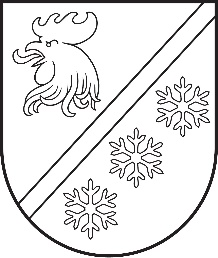 Reģ. Nr. 90000054572Saieta laukums 1, Madona, Madonas novads, LV-4801t. 64860090, e-pasts: pasts@madona.lv____________________________________________________________________MADONAS NOVADA PAŠVALDĪBAS DOMESUZŅĒMĒJDARBĪBAS, TERITORIĀLO UN VIDES JAUTĀJUMU KOMITEJAS SĒDES PROTOKOLS Nr.1Madonā2024. gada 17. janvārīSēde sasaukta plkst. 10:00Sēdi atklāj plkst. 10:00Sēde notiek attālināti videokonferences platformā ZOOM.Sēdē tika veikts audioieraksts.Sēdi vada: Aigars Šķēls – komitejas priekšsēdētājs Protokolē: Evija Cipule – Lietvedības nodaļas lietvedeSēdē piedalās deputāti: Andris Dombrovskis, Aivis Masaļskis, Andris Sakne, Guntis Klikučs, Kaspars Udrass, Māris Olte, Vita Robalte Sēdē nepiedalās deputāti: Gunārs Ikaunieks - attaisnotu iemeslu dēļ.Deputāti:Aivis Masaļskis nepiedalās 16.; 17.jautājuma balsojumā. Vita Robalte nepiedalās 0. jautājuma balsojumā.Māris Olte nepiedalās 0.; 5.; 18.; 24. jautājuma balsojumā.Kaspars Udrass nepiedalās 0.; 8.; 20.; 27.; 31.; 34.  jautājuma balsojumā.Guntis Klikučs nepiedalās 2.; 3; 6.; 9. jautājuma balsojumā. Andris Sakne nepiedalās 4. jautājuma balsojumā. Andris Dombrovskis nepiedalās 32. jautājuma balsojumā. Sēdē piedalās:Administrācijas darbinieki: Liene Ankrava – finanšu nodaļas vadītāja, Artūrs Leimanis – informācijas tehnoloģiju speciālists, Ramona Vucāne – Nekustamā īpašuma pārvaldības un teritoriālās plānošanas nodaļas vadītāja; Agita Semjonova – nekustamā īpašuma darījumu speciāliste, Laura Mikāla – projektu sagatavošanas un ieviešanas speciāliste, Inese Solozemniece – Projektu sagatavošanas un ieviešanas nodaļas vadītāja, jurists Helmuts Pujats, vides un energopārvaldības speciāliste Everita Ģērmane,  izpilddirektors Uģis Fjodorovs, vecākā speciāliste uzņēmējdarbības atbalsta jomā Monta Ananiča, vecākais speciālists sabiedrības integrācijas un līdzdalības jomā Aigars Noviks, tūrisma darba organizatore Sanita Soma, Informācijas tehnoloģijas nodaļas vadītājs Agris Ankravs.Pagastu un apvienību pārvalžu vadītāji: Artūrs Portnovs – Ļaudonas un Kalsnavas pagastu pārvalžu vadītājs, Tālis Salenieks – Lubānas apvienības pārvaldes vadītājs; Sandis Kalniņš – Dzelzavas, Sarkaņu pagasta pārvaldes vadītājs, Aronas pagasta pārvaldes vadītāja p.i., Elita Ūdre – Ērgļu apvienības pārvaldes vadītāja; Guntis Ķeveris – Madonas pilsētas pārvaldnieks, Jānis daiders - Liezēres pagasta pārvaldes vadītāja p.i. Kapitālsabiedrību pārstāvis: Guntars Dambenieks – SIA “Madonas Ūdens” valdes priekšsēdētājs Iedzīvotāju pārstāvji – biedrības “Madonas pilsētas iedzīvotāju interešu aizstāvības biedrība”  vadītāja Jeuženija Adamoviča, Madonas pensionāru biedrības valdes locekle Marija Miglone Sēdes vadītājs Aigars Šķēls iepazīstina ar Madonas novada pašvaldības domes Uzņēmējdarbības, teritoriālo un vides jautājumu komitejas sēdes darba kārtību. 0. Par darba kārtībuZIŅO: Aigars Šķēls 1. Par ūdenssaimniecības pakalpojumu tarifu Madonas novadāZIŅO: Aigars Šķēls 2. Par Madonas novada pašvaldības līdzdalības izbeigšanu SIA “Madonas laukceltnieks”ZIŅO: Helmuts Pujats 3. Par bieži sastopamo derīgo izrakteņu smilts-grants un smilts ieguves atļaujas izsniegšanu atradnei “Lāči”, Cesvaines pagastā, Madonas novadāZIŅO: Everita Ģērmane 4. Par projekta  Nr. 23-05-AL23-A019.2203-000009 “Velotrases izbūve Ērgļu ciemā” izmaksu apstiprināšanu un aizņēmuma ņemšanuZIŅO: Laura Mikāla 5. Par dzīvokļa īpašuma Rīgas iela 32-18, Ērgļi, Madonas novads, nodošanu atsavināšanaiZIŅO: Elita Ūdre 6. Par nekustamā īpašuma “Gaitas”-5, Jumurdas pagasts, Madonas novads, nodošanu atsavināšanaiZIŅO: Elita Ūdre 7. Par nekustamā īpašuma “Dīķēni 1”, Vestienas pagasts, Madonas novads, nodošanu atsavināšanai, rīkojot izsoliZIŅO: Marika Veiba 8. Par nekustamā īpašuma Nākotnes iela 2-11, Vestiena, Vestienas pagasts, Madonas novads, nodošanu atsavināšanai, rīkojot izsoliZIŅO: Marika Veiba 9. Par nekustamā īpašuma “Ozolkalns 2”, Liezēres pagasts, Madonas novads, nodošanu atsavināšanaiZIŅO: Jānis Daiders 10. Par nekustamā īpašuma Dzelzceļa iela 1-4, Jaunkalsnava, Kalsnavas pagasts, Madonas novads, nodošanu atsavināšanai, rīkojot izsoliZIŅO: Artūrs Portnovs 11. Par nekustamā īpašuma Dzelzceļa iela 1-3, Jaunkalsnava, Kalsnavas pagasts, Madonas novads, nodošanu atsavināšanai, rīkojot izsoliZIŅO: Artūrs Portnovs 12. Par pašvaldības nekustamo  īpašumu Bērzaunes pagastā, Madonas novadā, nostiprināšanu zemesgrāmatāZIŅO: Edgars Lācis 13. Par nekustamā īpašuma Celtnieku iela 1-2, Degumnieki, Ošupes pagasts, Madonas novads, nodošanu atsavināšanai, rīkojot izsoliZIŅO: Agita Semjonova14. Par nekustamā īpašuma “Lejiņu lauks”, Ošupes pagastā, Madonas novadā, otro izsoliZIŅO: Ļena Čačka15. Par nekustamā  īpašuma “Jaunvanadziņi”, Ošupes pagasts, Madonas novads, nostiprināšanu zemesgrāmatā un nodošanu atsavināšanaiZIŅO: Ļena Čačka16. Par nekustamā īpašuma “Pļavas Roznieki”, Sarkaņu pagasts, Madonas novads, nodošanu atsavināšanaiZIŅO: Sandis Kalniņš 17. Par nekustamā īpašuma “Pagasta mežs”, Sarkaņu pagastā, Madonas novadā, nodošanu atsavināšanai, rīkojot izsoliZIŅO: Sandis Kalniņš 18. Par nekustamā īpašuma “Vāverēni”, Sarkaņu pagastā, Madonas novadā, nostiprināšanu zemesgrāmatā un nodošanu atsavināšanai, rīkojot izsoliZIŅO: Sandis Kalniņš 19. Par speciālistam izīrējamas dzīvojamās telpas statusa noteikšanu pašvaldības  dzīvojamai telpai adresē J.Ramaņa iela 7-2, Biksēre, Sarkaņu pagasts, Madonas novadsZIŅO: Sandis Kalniņš 20. Par pašvaldības kustamās mantas – apaļkoka un zaru Aronas pagastā - atsavināšanu, izsoles sākumcenas un noteikumu apstiprināšanuZIŅO: Sandis Kalniņš 21. Par dzīvokļu īpašumu nostiprināšanu zemesgrāmatāZIŅO: Agita Semjonova 22. Par Rezerves zemes fondā ieskaitītu zemes vienību ar kadastra apzīmējumu 7001 001 1428, Madonā, Madonas novadāZIŅO: Agita Semjonova 23. Par Rezerves zemes fondā ieskaitītu zemes vienību ar kadastra apzīmējumu 7092 003 0169, Sausnējas pagastā, Madonas novadāZIŅO: Agita Semjonova 24. Par palīdzības – līdzfinansējuma piešķiršanu daudzdzīvokļu dzīvojamās mājas Raiņa iela 25A, Madona, Madonas novads, piesaistītā zemes gabala labiekārtošanas pasākumu veikšanaiZIŅO: Vita Robalte 25. Par papildu mērķdotāciju sadalījumu 2024. gadā, par līdz 2023. gada 1. oktobrim īpašumā pārņemtajiem valsts vietējo autoceļu posma kilometriem  Madonas novada pašvaldības pagastu pārvaldēm, apvienību pārvaldēmZIŅO: Inese Solozemniece 26. Par Madonas novada pašvaldības autoceļu un ielu uzturēšanai paredzēto naudas līdzekļu sadalījumu Madonas novada pašvaldības pagastu pārvaldēm, apvienību pārvaldēm un Madonas pilsētai 2024. gadāZIŅO: Inese Solozemniece 27. Par Madonas novada pašvaldības ceļu un ielu tīkla finansēšanai ņemto kredītu pamatsummas atmaksāšanu no mērķdotācijas pašvaldības autoceļiem un ielāmZIŅO: Inese Solozemniece 28. Par Madonas novada pašvaldības iestāžu “Madonas novada Lazdonas pagasta pārvalde”, “Madonas pilsētas īpašumu uzturēšanas dienests”, “Madonas Bērnu un jauniešu centrs”  reorganizāciju, izveidojot jaunu pašvaldības iestādi “Madonas novada Madonas apvienības pārvalde”ZIŅO: Uģis Fjodorovs 29. Par Madonas novada pašvaldības iestādes “Madonas novada Madonas apvienības pārvalde” nolikuma apstiprināšanuZIŅO: Uģis Fjodorovs 30. Par Madonas novada pašvaldības iestādes “Madonas novada Madonas apvienības pārvalde” vadītāja iecelšanu amatāZIŅO: Uģis Fjodorovs 31. Par pārvaldes vadītāja Liezēres pagastā iecelšanu amatāZIŅO: Uģis Fjodorovs 32. Par pārvaldes vadītāja Aronas, Dzelzavas un Sarkaņu pagastā iecelšanu amatāZIŅO: Uģis Fjodorovs 33. Par pārvaldes vadītāja Vestienas pagastā iecelšanu amatāZIŅO: Uģis Fjodorovs 34. Par NVO iniciatīvu projektu konkursa 2024. gada nolikuma apstiprināšanuZIŅO: Aigars Noviks 35. Informatīvais jautājums. Par 2024.gada budžetuZIŅO: Monta Ananiča, Sanita Soma, Aigars Noviks, Liene Ankrava, Inese Solozemniece, Ramona Vucāne, Agris Ankravs 36. Informatīvais jautājums. Par Teritorijas plānojuma izstrādes pārskatuZIŅO: Ramona Vucāne 37. Informatīvais jautājums. Par Administratīvo teritoriju un apdzīvotu vietu likuma grozījumiemZIŅO: Aigars Šķēls 0. Par darba kārtībuZIŅO: Aigars ŠķēlsAtklāti balsojot: ar 5 balsīm "Par" (Aigars Šķēls, Aivis Masaļskis, Andris Dombrovskis, Andris Sakne, Guntis Klikučs), "Pret" – nav, "Atturas" – nav, "Nepiedalās" – nav, Madonas novada pašvaldības domes Uzņēmējdarbības, teritoriālo un vides jautājumu komiteja NOLEMJ: Apstiprināt 2024. gada 17. janvāra Madonas novada pašvaldības Uzņēmējdarbības, teritoriālo un vides jautājumu komitejas sēdes darba kārtību. 1. Par ūdenssaimniecības pakalpojumu tarifu Madonas novadāZIŅO: Aigars ŠķēlsSAGATAVOTĀJS: Lelde Celmiņa DEBATĒS PIEDALĀS: Jeužēnija Adamoviča, Marija Miglone, Guntars Dambenieks, Aigars Šķēls, Andris Dombrovskis, Andris Sakne, Aivis Masaļskis, Tālis Salenieks, Māris OlteJ.Adamoviča prasa, lai ūdenssaimniecības pakalpojuma tarifa aprēķinu sadala pa zonām un samazina Madonas pilsētā. Visas izmaksas ir pieaugušas sakarā ar pievienotajiem novadiem, kuros ir slikta infrastruktūra. A.Šķēls paskaidro, ka izsenis jau ir viss novads viena apkalpes zona un vienots tarifs visiem. G.Dambenieks aicina nedalīt iedzīvotājus pēc teritorijas, visi dzīvo vienā novadā, kā arī kredītprocentusmaksā visi novada iedzīvotāji, ne tikai Madonas pilsēta. Tarifa aprēķinā tiek ņemts vērā, katras teritorijas iedzīvotāju blīvums un ūdens patēriņš.A.Šķēls vēlreiz paskaidro, ka tarifa aprēķinu regulē Sabiedrisko pakalpojumu regulators, domes lēmums ir tikai sadalīt vai nedalīt tarifu pa zonām. A.Dombrovskis atbalsta vienota tarifa noteikšanu, bet Madonas ūdenim vajag sagatavot informāciju par tarifa aprēķinu pieliekot klāt Cesvaines teritoriju un SIA “Bērzaunes komunālais uzņēmums” apkalpes zonu. A.Masaļskis arī atbalsta vienotu tarifu visā novadā. A.Sakne norāda, ka pēc loģikas visā novadā jābūt vienādam tarifam, bet Madonas ūdens aprēķinos loģikas nav. Nevar būt vienā pašvaldības iestādē tik liels darbinieku atalgojums, tam jābūt salāgotam visās iestādēs. A.Dombrovskis piekrīt, ka, lai sniegtu kvalitatīvu pakalpojumu, ir jābūt kvalificētiem darbiniekiem. T.Salenieks aicina ieviest vienotu tarifu novadā un nevainot Lubānu un Ērgļus par to, ka Madonai jāmaksā vairāk. J.Adamoviča aicina pašvaldību dotēt Madonas ūdenim ūdens zudumus atsakoties no kāda lielā projekta pilsētā, lai nebūtu jācieš iedzīvotājiem.   Sēdes vadītājs aicina balsot par lēmuma projektu.Atklāti balsojot: ar 7 balsīm "Par" (Aigars Šķēls, Aivis Masaļskis, Andris Dombrovskis, Guntis Klikučs, Kaspars Udrass, Māris Olte, Vita Robalte), "Pret" – 1 (Andris Sakne), "Atturas" – nav, "Nepiedalās" – nav, Madonas novada pašvaldības domes Uzņēmējdarbības, teritoriālo un vides jautājumu komiteja NOLEMJ:Atbalstīt lēmuma projektu un virzīt izskatīšanai uz domes sēdi.Lēmuma projekts: Madonas novada pašvaldībā ir saņemta Sabiedrisko pakalpojumu regulēšanas komisijas (turpmāk – Regulators) 2024. gada 4. janvāra vēstule “Par informācijas pieprasījumu” Nr.2-2.52/30 (reģistrēta Madonas novada pašvaldībā 04.01.2024. ar reģ. Nr. 2.1.3.1/24/47), kurā lūgts, ievērojot pašvaldību kompetenci organizēt ūdenssaimniecības pakalpojumu sniegšanu savā administratīvajā teritorijā, pamatojoties uz likuma “Par sabiedrisko pakalpojumu regulatoriem” 10.panta pirmo daļu, Madonas novada pašvaldībai sniegt viedokli par vienādu ūdenssaimniecības pakalpojumu tarifu piemērošanu visiem SIA “Madonas ūdens” ūdenssaimniecības pakalpojumu lietotājiem nošķirtajās centralizētajās ūdensapgādes sistēmās un nošķirtajās centralizētajās kanalizācijas sistēmās.Tāpat arī 2025.gada 5. janvārī Madonas novada pašvaldībā ir saņemts Madonas pilsētas iedzīvotāju interešu aizstāvības biedrības iesniegums (reģistrēts Madonas novada pašvaldībā 05.01.2024. ar reģ. Nr. 2.1.3.1/24/52), kurā lūgts pārskatīt Sabiedrisko pakalpojumu regulēšanas komisijai iesniegtos tarifus – par ūdeni 1,68 EUR/m3 un par kanalizāciju 2,65 EUR/m3 (bez PVN).Regulatora 2016.gada 14.janvāra lēmuma Nr.1/2 “Ūdenssaimniecības pakalpojumu tarifu aprēķināšanas metodika”, 5.punkts paredz, ka komersants, kas sniedz ūdenssaimniecības pakalpojumus, aprēķina vienādu tarifa projektu visiem komersanta lietotājiem, bet, pastāvot noteiktiem apstākļiem un ja tam ir objektīvs ekonomiskais vai tehniskais pamatojums, komersantam ir tiesības aprēķināt atšķirīgus tarifa projektus nošķirtās ūdenssaimniecības sistēmās.Saskaņā ar SIA “Madonas ūdens” sniegtu informāciju tarifa izmaiņas nepieciešamas, jo 2024. gadā pret 2019. gadu lietotājiem piegādātā ūdens apjoms (m3) palielinājies par 19,6 %, no lietotājiem savākto notekūdeņu apjoms (m3) palielinājies 13,6 %, ūdensapgādes tīklu garumi (km) palielinājušies par 30,3 %, kanalizācijas tīklu garumi (km) palielinājušies par 39,7 %, apkalpoto iedzīvotāju skaits (cilvēki) palielinājies par 27,8 %, savukārt abonentu skaits palielinājies par 46,1 % un darbinieku skaits uzņēmumā palielinājies par 22,6 %.Noklausījusies sniegto informāciju, pamatojoties uz Regulatora 2016.gada 14.janvāra lēmuma Nr.1/2 “Ūdenssaimniecības pakalpojumu tarifu aprēķināšanas metodika”, 5.punktu, atklāti balsojot: PAR - ___, PRET - ___, ATTURAS - ___, Madonas novada pašvaldība NOLEMJ:Noteikt vienādu tarifu visiem SIA “Madonas ūdens” ūdenssaimniecības pakalpojumu lietotājiem visā SIA “Madonas ūdens” pakalpojumu sniegšanas teritorijā nošķirtajās centralizētajās ūdensapgādes sistēmās un nošķirtajās centralizētajās kanalizācijas sistēmās.2. Par Madonas novada pašvaldības līdzdalības izbeigšanu SIA “Madonas laukceltnieks”ZIŅO: Helmuts PujatsSAGATAVOTĀJS: Helmuts PujatsDEBATĒS PIEDALĀS: Andris DombrovskisSēdes vadītājs aicina balsot par lēmuma projektu.Atklāti balsojot: ar 7 balsīm "Par" (Aigars Šķēls, Aivis Masaļskis, Andris Dombrovskis, Andris Sakne, Kaspars Udrass, Māris Olte, Vita Robalte), "Pret" – nav, "Atturas" – nav, "Nepiedalās" – nav, Madonas novada pašvaldības domes Uzņēmējdarbības, teritoriālo un vides jautājumu komiteja NOLEMJ:Atbalstīt lēmuma projektu un virzīt izskatīšanai uz finanšu un attīstības komitejas sēdi.Lēmuma projekts: SIA “Madonas laukceltnieks”, reģistrācijas numurs 40003035273, juridiskā adrese: Saules iela 61, Madona (turpmāk – SIA), ir privātā kapitālsabiedrība, kurā kapitāla daļas pieder Madonas novada pašvaldībai (turpmāk – pašvaldība). SIA valdes loceklis ir [..]. Internetā ir atrodama SIA mājaslapa http://www.madonaslaukceltnieks.lv/, kur norādīts, ka Madonas laukceltnieks" izveidojies 1991. gadā un nodarbojas ar: metāla tirdzniecību (pārdošanās melnā metāla velmējumi - loksnes, leņķi, caurules, stiegrojumi, armatūras sieti); metālapstrādi (metināšana, virpošana, frēzēšana, urbšana, griezšana ar lentzāģi dažādos leņķos); sava nekustāmā īpašuma iznomāšanu (telpas birojiem, noliktavām, ražošanai) un betona trotuāra plātņu ražošanu (40x40 cm). LURSOFT datu bāzē ir norādīts sekojošs SIA darbības veids: metālizstrādājumu, krāsu un stikla mazumtirdzniecība specializētajos veikalos (47.52, versija 2.0) (Datu avots: VID, CSP, ZO.LV). Tāpat SIA interneta mājaslapā norādīts, ka SIA e-pasta adrese ir: madonaslaukceltnieks@inbox.lv.  SIA kapitāla daļu sadalījums ir sekojošs:Pašvaldība – kopā 14 kapitāla daļas, kas veido 10,52632 % no kopējā SIA pamatkapitāla; vienas kapitāldaļas vērtība ir 435,- euro, kopējā vērtība – 6090,00 euro;[..].Publiskas personas kapitāla daļu un kapitālsabiedrību pārvaldības likuma 7. panta pirmā daļa nosaka, ka “publiskai personai ir pienākums ne retāk kā reizi piecos gados pārvērtēt katru tās tiešo līdzdalību kapitālsabiedrībā un atbilstību šā likuma 4. panta nosacījumiem,” un 4. panta pirmā daļa nosaka, ka “publiska persona drīkst iegūt un saglabāt līdzdalību kapitālsabiedrībā atbilstoši Valsts pārvaldes iekārtas likuma 88. pantam.” Valsts pārvaldes iekārtas likuma 88. panta pirmā daļa nosaka, ka “ciktāl likumā nav noteikts citādi, publiska persona savu funkciju efektīvai izpildei var dibināt kapitālsabiedrību vai iegūt līdzdalību esošā kapitālsabiedrībā, ja īstenojas viens no šādiem nosacījumiem: 1) tiek novērsta tirgus nepilnība — situācija, kad tirgus nav spējīgs nodrošināt sabiedrības interešu īstenošanu attiecīgajā jomā; 2) publiskas personas kapitālsabiedrības vai publisku personu kontrolētas kapitālsabiedrības darbības rezultātā tiek radītas preces vai pakalpojumi, kas ir stratēģiski svarīgi valsts vai pašvaldības administratīvās teritorijas attīstībai vai valsts drošībai; 3) tiek pārvaldīti tādi īpašumi, kas ir stratēģiski svarīgi valsts vai pašvaldības administratīvās teritorijas attīstībai vai valsts drošībai,” otrā daļa nosaka, ka “publiska persona pirms kapitālsabiedrības dibināšanas vai līdzdalības iegūšanas esošā kapitālsabiedrībā veic paredzētās rīcības izvērtējumu, ietverot arī ekonomisko izvērtējumu, lai pamatotu, ka citādā veidā nav iespējams efektīvi sasniegt šā panta pirmajā daļā noteiktos mērķus. Veicot izvērtējumu, publiska persona konsultējas ar kompetentajām institūcijām konkurences aizsardzības jomā un komersantus pārstāvošām biedrībām vai nodibinājumiem, kā arī ievēro komercdarbības atbalsta kontroles jomu regulējošu normatīvo aktu prasības,” un septītā daļa nosaka, ka “publiska persona, kas dibinājusi kapitālsabiedrību vai ieguvusi līdzdalību esošā kapitālsabiedrībā, pārvērtē līdzdalību tajā saskaņā ar šo pantu un Publiskas personas kapitāla daļu un kapitālsabiedrību pārvaldības likumu.”Izvērtējot SIA, konstatējams, ka:1.	SIA darbības veids ir metālizstrādājumu tirdzniecība, metālu apstrāde, produkcijas no betona ražošana. SIA nav reģistrētu struktūrvienību. 2.	SIA saimnieciskā darbība nav tāda, kas būtu atzīstama kā pašvaldības autonomā funkcija, vai kuru pašvaldībai būtu pamats īstenot brīvprātīgi.     3.	Vērtējot SIA darbību, atzīstams, ka SIA saimnieciskā darbība ir pilnībā privāto tiesību jomā. SIA sniegto pakalpojumu un piedāvāto preču tirgū pašvaldības teritorijā pastāv konkurence, jo tirgū ir citi komersanti, kuri apmierina pieprasījumu pēc šādiem pakalpojumiem un precēm;4.	Nepastāv riski tam, ka, pašvaldībai izstājoties no SIA, varētu pastāvēt draudi SIA sniegto pakalpojumu un piedāvāto preču pārtraukumam pašvaldības administratīvajā teritorijā. Tā kā konstatēts, ka SIA darbība nav pašvaldības funkcija un tās veikšanu nevar pamatot arī ar pašvaldības brīvprātīgo iniciatīvu, tad uzskatāms, ka pašvaldības līdzdalība SIA faktiski neatbilst Valsts pārvaldes iekārtas likuma 88.panta pirmās daļas nosacījumiem, kas paredz gadījumus, kad pašvaldībai varētu būt līdzdalība privātā kapitālsabiedrībā. Tāpēc nav nepieciešams veikt SIA ekonomisko izvērtējumu, jo tas ir jāveic tad, ja ir paredzēta kapitālsabiedrības dibināšana vai līdzdalības iegūšana esošā kapitālsabiedrībā, lai pamatotu, ka citādā veidā nav iespējams efektīvi sasniegt Valsts pārvaldes iekārtas likuma 88.panta pirmajā daļā noteiktos mērķus. Tāpat tāpēc nav nepieciešams konsultēties ar kompetentajām institūcijām konkurences aizsardzības jomā un komersantus pārstāvošām biedrībām vai nodibinājumiem.     	Publiskas personas kapitāla daļu un kapitālsabiedrību pārvaldības likuma 9.panta pirmā daļa nosaka, ka lēmumu par publiskas personas līdzdalības izbeigšanu kapitālsabiedrībā pieņem attiecīgās publiskās personas augstākā lēmējinstitūcija.    	 Publiskas personas kapitāla daļu un kapitālsabiedrību pārvaldības likuma 9.panta otrā daļa nosaka, ka šā panta pirmajā daļā minētajos lēmumos norāda publiskas personas līdzdalības izbeigšanas kārtību.     	Publiskas personas kapitāla daļu un kapitālsabiedrību pārvaldības likuma XXIII nodaļa regulē publiskai personai piederošo kapitāla daļu pārdošanu.     	 Publiskas personas kapitāla daļu un kapitālsabiedrību pārvaldības likuma 138.panta pirmā daļa nosaka, ka lēmumu par kapitāla daļu pārdošanu pieņem attiecīgās publiskās personas augstākā lēmējinstitūcija.    	 Publiskas personas kapitāla daļu un kapitālsabiedrību pārvaldības likuma 139.panta otrā daļa nosaka, ka atvasinātas publiskas personas kapitāla daļas pārdod atvasinātas publiskas personas augstākās lēmējinstitūcijas noteikta iestāde (struktūrvienība) vai tam tiek pilnvarota atsavināšanu veicošā institūcija.    	  Publiskas personas kapitāla daļu un kapitālsabiedrību pārvaldības likuma 139.panta trešā daļa nosaka, ka lēmumu par kapitāla daļu pārdošanu nedēļas laikā no tā spēkā stāšanās publisko vismaz mājaslapā internetā kapitāla daļu turētājs, pārdevējs un kapitālsabiedrība.   	  Publiskas personas kapitāla daļu un kapitālsabiedrību pārvaldības likuma 140.panta pirmā daļas 1. – 3. punkts nosaka, ka publiskas personas kapitāla daļu pārdošanas sākotnējo vērtību nosaka šādi:1) ja tiek pārdotas kapitāla daļas, kuru vērtība, kas noteikta pēc pašu kapitāla metodes (saskaņā ar pēdējo revidēto gada pārskatu), ir mazāka par 15 000 euro, sākotnējo vērtību nosaka kapitāla daļu pārdevējs ar pašu kapitāla metodi vai piemērojot šīs daļas 3.punktā minēto nosacījumu;2) ja tiek pārdotas kapitāla daļas, kuras atrodas publiskajā apgrozībā, publiskas personas augstākā lēmējinstitūcija, pieņemot šā likuma 9.panta pirmajā daļā paredzēto lēmumu, nosaka sākotnējās vērtības noteikšanas kārtību;3) citos gadījumos sākotnējo vērtību nosaka neatkarīgs sertificēts vērtētājs saskaņā ar Latvijā atzītiem vērtēšanas standartiem.Publiskas personas kapitāla daļu un kapitālsabiedrību pārvaldības likuma 141.panta pirmās daļas 1. -. 11. punkti nosaka, ka Kapitāla daļu pārdevējs izstrādā un apstiprina pārdošanas noteikumus un kāda informācija jāietver pārdošanas noteikumos.  	    Publiskas personas kapitāla daļu un kapitālsabiedrību pārvaldības likuma 141.panta trešā daļa nosaka, ka kapitāla daļu pārdevējs piedāvā privātās kapitālsabiedrības pirmpirkuma tiesīgajiem dalībniekiem nopirkt publiskas personas kapitāla daļas statūtos paredzētajā kārtībā un saskaņā ar pārdošanas noteikumiem, nosakot, ka sabiedrības dalībniekiem kopumā vai atsevišķi jāpiesakās uz visām publiskas personas pārdodamajām kapitāla daļām, pretējā gadījumā uzskatāms, ka tie atteikušies no pirmpirkuma tiesību izmantošanas. 	    Publiskas personas kapitāla daļu un kapitālsabiedrību pārvaldības likuma 141.panta ceturtā daļa nosaka, ka, ja pirmpirkuma tiesīgās personas neizmanto savas tiesības, kapitāla daļu pārdevējs tās pārdod atklātā izsolē, ja vien šā likuma 142.panta pirmajā un otrajā daļā paredzētajā kārtībā nav noteikta cita pārdošanas metode.   	  Publiskas personas kapitāla daļu un kapitālsabiedrību pārvaldības likuma 142.panta pirmā daļa nosaka, ka publiskas personas augstākā lēmējinstitūcija var noteikt publiskas personas kapitāla daļu pārdošanas nosacījumus vai mainīt tos līdz šo kapitāla daļu pārdošanas noteikumu apstiprināšanai.     	No augstākminētajām normām secināms, ka tikai pašvaldības dome var lemt par pašvaldībai piederošo SIA kapitālu daļu pārdošanu un noteikt iestādi (struktūrvienību), kura veiks pārdošanu un pārdošanas nosacījumus.        	 Noklausījusies sniegto informāciju, pamatojoties uz Publiskas personas kapitāla daļu un kapitālsabiedrību pārvaldības likuma 9. panta pirmo daļu un Pašvaldību likuma 10.panta pirmās daļas 21.punktu,  atklāti balsojot: PAR - ___, PRET - ___, ATTURAS - ___, Madonas novada pašvaldības dome NOLEMJ:1.	Izbeigt Madonas novada pašvaldības līdzdalību SIA “Madonas laukceltnieks”, reģistrācijas numurs 40003035273;2.	Pārdot pašvaldībai piederošās SIA “Madonas laukceltnieks” 14 kapitāla daļas;3.	Uzdot pašvaldības Centrālajai administrācijai veikt kapitāla daļu pārdošanu, izstrādājot un apstiprinot pārdošanas noteikumus, un ievērojot, ka: 3.1.	kapitāla daļu novērtēšanas jāpieaicina neatkarīgs sertificēts vērtētājs;3.2.	pirkuma maksa jāsamaksā ne vēlāk kā viena mēneša laikā pēc piedāvājuma (pirmpirkuma tiesīgajiem) dienas vai izsoles dienas (izsoles uzvarētājam);4.	Uzdot Attīstības nodaļai nedēļas laikā no šī lēmuma spēkā stāšanās publiskot pašvaldības šo lēmumu mājaslapā sadaļā “Aktualitātes”; 5.	Uzdot Lietvedības nodaļai nekavējoties pēc šī lēmuma spēkā stāšanās lēmumu nosūtīt SIA “Madonas laukceltnieks” ar norādi, ka SIA “Madonas laukceltnieks” lēmums nedēļas laikā jāpublicē SIA interneta mājaslapā.3. Par bieži sastopamo derīgo izrakteņu smilts-grants un smilts ieguves atļaujas izsniegšanu atradnei “Lāči”, Cesvaines pagastā, Madonas novadāZIŅO: Everita ĢērmaneSAGATAVOTĀJS: Everita ĢērmaneSēdes vadītājs aicina balsot par lēmuma projektu.Atklāti balsojot: ar 6 balsīm "Par" (Aigars Šķēls, Aivis Masaļskis, Andris Dombrovskis, Andris Sakne, Kaspars Udrass, Vita Robalte), "Pret" – 1 (Māris Olte), "Atturas" – nav, "Nepiedalās" – nav, Madonas novada pašvaldības domes Uzņēmējdarbības, teritoriālo un vides jautājumu komiteja NOLEMJ:Atbalstīt lēmuma projektu un virzīt izskatīšanai uz domes sēdi.Lēmuma projekts: Madonas novada pašvaldībā ir saņemts [..] iesniegums (reģistrēts Madonas novada pašvaldībā 04.01.2024. ar reģ. Nr. 2.1.3.1/24/33) un citi nepieciešamie dokumenti, kas noteikti Ministru kabineta 2011. gada 6. septembra noteikumos Nr. 696 “Zemes dzīļu izmantošanas licenču un bieži sastopamo derīgo izrakteņu ieguves atļauju izsniegšanas kārtība”, bieži sastopamo derīgo izrakteņu smilts-grants un smilts ieguvei atradnē “Lāči”, kas atrodas nekustamā īpašuma “Lāči” zemesgabalā ar kadastra apz. 70270140070, Cesvaines pagastā, Madonas novadā.Noklausījusies sniegto informāciju, pamatojoties uz Ministru kabineta 2011. gada 6. septembra noteikumu Nr. 696 “Zemes dzīļu izmantošanas licenču un bieži sastopamo derīgo izrakteņu ieguves atļauju izsniegšanas kārtība” 26. un 27. punktu un Ministru kabineta 2006. gada 19. decembra noteikumu Nr. 1055 “Noteikumi par valsts nodevu par zemes dzīļu izmantošanas licenci, bieži sastopamo derīgo izrakteņu ieguves atļauju un atradnes pasi” 4. un 7. punktu, atklāti balsojot: PAR - ___, PRET - ___, ATTURAS - ___, Madonas novada pašvaldības dome NOLEMJ:1.	Izsniegt [..] Bieži sastopamo derīgo izrakteņu ieguves atļauju smilts-grants un smilts ieguvei atradnē “Lāči”, kas atrodas nekustamā īpašuma “Lāči” zemesgabalā ar kadastra apz. 70270140070, Cesvaines pagastā, Madonas novadā.2.	Atļauju izsniegt pēc valsts nodevas EUR 142,29 samaksas pašvaldības budžetā.4. Par projekta  Nr. 23-05-AL23-A019.2203-000009 “Velotrases izbūve Ērgļu ciemā” izmaksu apstiprināšanu un aizņēmuma ņemšanuZIŅO: Laura MikālaSAGATAVOTĀJS: Laura Mikāla   Sēdes vadītājs aicina balsot par lēmuma projektu.Atklāti balsojot: ar 7 balsīm "Par" (Aigars Šķēls, Aivis Masaļskis, Andris Dombrovskis, Guntis Klikučs, Kaspars Udrass, Māris Olte, Vita Robalte), "Pret" – nav, "Atturas" – nav, "Nepiedalās" – nav, Madonas novada pašvaldības domes Uzņēmējdarbības, teritoriālo un vides jautājumu komiteja NOLEMJ:Atbalstīt lēmuma projektu un virzīt izskatīšanai uz finanšu un attīstības komitejas sēdi.Lēmuma projekts: Pamatojoties uz nodibinājuma „Madonas novada fonds” atklāta konkursa projektu iesniegumu pieņemšanas 19. kārtu Eiropas Lauksaimniecības fonda lauku attīstībai Latvijas Lauku attīstības programmas 2014.-2020. gadam apakšpasākuma 19.2. „Darbību īstenošana saskaņā ar sabiedrības virzītu vietējās attīstības stratēģiju” aktivitātē 19.2.2. “Vietas potenciāla attīstības iniciatīvas” un vietējās attīstības stratēģiju „Cilvēks, vieta, darbs Madonas reģionā 2015.-2020.” ir apstiprināts projekta iesniegums 23-05-AL23-A019.2203-000009 “Velotrases izbūve Ērgļu ciemā”.Madonas novada pašvaldības iepirkumu komisijā veikts iepirkums id. nr. MNP2023/46_ELFLA „Asfaltētas velotrases izbūve Ērgļu ciemā, Madonas novadā”, un piešķirtas iepirkuma līguma slēgšanas tiesības par kopējo līgumcenu 88 129,29 EUR (astoņdesmit astoņi tūkstoši viens simts divdesmit deviņi euro, 29 centi) bez pievienotās vērtības nodokļa. Līguma summa ar pievienotās vērtības nodokli 106 636,44 EUR (viens simts seši tūkstoši seši simti trīsdesmit seši euro, 44 centi). Plānotās būvuzraudzības izmaksas 5 000,00 EUR. Projekta kopējās izmaksas ir 111 636,44 EUR (viens simts vienpadsmit tūkstoši seši simti trīsdesmit seši euro, 44 centi). Projekta aktivitātēm ir pieejams avanss 7 000 EUR  apmērā. Lai īstenotu projektu Nr. 23-05-AL23-A019.2203-000009 “Velotrases izbūve Ērgļu ciemā”, nepieciešams finansējums 104 636,44 EUR, ņemot aizņēmumu Valsts kasē.Noklausījusies sniegto informāciju, atklāti balsojot: PAR - ___, PRET - ___, ATTURAS - ___, Madonas novada pašvaldības dome NOLEMJ:1.	Apstiprināt projekta Nr. 23-05-AL23-A019.2203-000009 “Velotrases izbūve Ērgļu ciemā” izmaksas 111 636,44 EUR (viens simts vienpadsmit tūkstoši seši simti trīsdesmit seši euro, 44 centi) apmērā. 2.	Lūgt Pašvaldību aizņēmuma un galvojuma kontroles un pārraudzības padomi atbalstīt aizņēmuma ņemšanu 50 000 EUR (piecdesmit tūkstoši euro) apmērā projekta “Velotrases izbūve Ērgļu ciemā” īstenošanai,  Valsts kasē uz 20 gadiem ar noteikto procentu likmi un atlikto maksājumu uz 3 gadiem. Aizņēmumu izņemt un apgūt 2024. un 2025. gadā. Aizņēmuma atmaksu garantēt ar pašvaldības budžetu.3.	Piešķirt projekta “Velotrases izbūve Ērgļu ciemā” īstenošanai pašvaldības finansējumu 54 636,44 EUR (piecdesmit četri tūkstoši seši simti trīsdesmit seši euro, 44 centi) apmērā no Ērgļu apvienības pārvaldes 2023.gada budžeta atlikuma.5. Par dzīvokļa īpašuma Rīgas iela 32-18, Ērgļi, Madonas novads, nodošanu atsavināšanaiZIŅO: Elita ŪdreSAGATAVOTĀJS: Agita Semjonova  Sēdes vadītājs aicina balsot par lēmuma projektu.Atklāti balsojot: ar 7 balsīm "Par" (Aigars Šķēls, Aivis Masaļskis, Andris Dombrovskis, Andris Sakne, Guntis Klikučs, Kaspars Udrass, Vita Robalte), "Pret" – nav, "Atturas" – nav, "Nepiedalās" – nav, Madonas novada pašvaldības domes Uzņēmējdarbības, teritoriālo un vides jautājumu komiteja NOLEMJ:Atbalstīt lēmuma projektu un virzīt izskatīšanai uz domes sēdi.Lēmuma projekts: Madonas novada pašvaldībā ir saņemts īrnieka iesniegums (reģ. Ērgļu apvienības  pārvaldē ar Nr. reģ. ar EAP/1.9/23/330) ar lūgumu atsavināt nekustamo īpašumu Rīgas iela 32-18, Ērgļi, Ērgļu pagasts, Madonas novads, kuru no pašvaldības īrē jau kopš 1994. gada. [..]. Dzīvoklim īres un komunālo pakalpojumu maksājumu parādu nav.Ar 14.12.2023. Madonas pašvaldības Dzīvokļu komisijas lēmumu Nr. 532 nolemts piekrist pašvaldībai piederošā nekustamā īpašuma adresē Rīgas iela 32-18, Ērgļi, Ērgļu pagasts, Madonas novads, atsavināšanai īrniekam.Saskaņā ar Publiskas personas mantas atsavināšanas likuma 4. panta ceturtās daļas 5. punktu, publiskas personas nekustamo īpašumu var ierosināt atsavināt īrnieks vai viņa ģimenes loceklis, ja viņš vēlas nopirkt dzīvojamo māju, tās domājamo daļu vai dzīvokļa īpašumu šā likuma 45. pantā noteiktā kārtībā. Publiskas personas mantas atsavināšanas 45. panta trešā daļa paredz, ka atsavinot valsts vai pašvaldības īpašumā esošo viendzīvokļa māju vai dzīvokļa īpašumu, par kuru lietošanu likumā “Dzīvojamo telpu īres likums” noteiktajā kārtībā ir noslēgts dzīvojamās telpas īres līgums, to vispirms rakstveidā piedāvā pirkt īrniekam un viņa ģimenes locekļiem.Lai izskatītu jautājumu par pašvaldības dzīvokļu īpašuma atsavināšanu, ir nepieciešama dzīvokļa īpašuma kā patstāvīga īpašuma objekta ierakstīšanu zemesgrāmatā saskaņā ar “Dzīvokļa īpašuma likuma” 8. pantu, kas nosaka – dzīvokļa īpašnieks ir persona, kas ieguvusi dzīvokļa īpašumu un īpašuma tiesības nostiprināt zemesgrāmatā, kā arī ir nepieciešama dzīvokļa īpašuma novērtēšana pie sertificēta vērtētāja.Noklausījusies sniegto informāciju, pamatojoties uz likuma “Pašvaldību likums” 10. panta pirmās daļas 16. punktu, Publiskas personas mantas atsavināšanas likuma 4. panta ceturtās daļas 5. punktu, 45. panta trešo daļu, atklāti balsojot: PAR - ___, PRET - ___, ATTURAS - ___, Madonas novada pašvaldības dome NOLEMJ:1.	Nodot atsavināšanai dzīvokļa īpašumu Rīgas iela 32-18, Ērgļi, Madonas novads, pārdodot to dzīvokļa īrniekam [..].2.	Nostiprināt zemesgrāmatā uz Madonas novada pašvaldības vārda, kā patstāvīgu īpašuma objektu dzīvokļa īpašumu Rīgas iela 32-18, Ērgļi, Madonas novads 3.	Uzdot Nekustamā īpašuma pārvaldības un teritoriālās plānošanas nodaļai organizēt dzīvokļa novērtēšanu pie sertificēta vērtētāja.4.	Pēc dzīvokļa īpašuma nostiprināšanas zemesgrāmatā un novērtēšanas virzīt jautājumu uz domi par dzīvokļa īpašuma atsavināšanu.6. Par nekustamā īpašuma “Gaitas”-5, Jumurdas pagasts, Madonas novads, nodošanu atsavināšanaiZIŅO: Elita ŪdreSAGATAVOTĀJS: Agita Semjonova  Sēdes vadītājs aicina balsot par lēmuma projektu.Atklāti balsojot: ar 7 balsīm "Par" (Aigars Šķēls, Aivis Masaļskis, Andris Dombrovskis, Andris Sakne, Kaspars Udrass, Māris Olte, Vita Robalte), "Pret" – nav, "Atturas" – nav, "Nepiedalās" – nav, Madonas novada pašvaldības domes Uzņēmējdarbības, teritoriālo un vides jautājumu komiteja NOLEMJ:Atbalstīt lēmuma projektu un virzīt izskatīšanai uz domes sēdi.Lēmuma projekts: Madonas novada pašvaldībā ir saņemts īrnieka iesniegums (reģ. Ērgļu apvienības  pārvaldē ar Nr. reģ. ar EAP/1.9/23/364) ar lūgumu atsavināt nekustamo īpašumu “Gaitas”-5, Jumurda, Jumurdas pagasts, Madonas novads, kuru no pašvaldības īrē jau kopš 1999. gada. Dzīvoklim īres un komunālo pakalpojumu maksājumu parādu nav.Ar 14.12.2023. Madonas pašvaldības Dzīvokļu komisijas lēmumu Nr. 528 nolemts piekrist pašvaldībai piederošā nekustamā īpašuma adresē “Gaitas”-5, Jumurdas pagasts, Madonas novads, atsavināšanai īrniekam.Saskaņā ar Publiskas personas mantas atsavināšanas likuma 4. panta ceturtās daļas 5. punktu, publiskas personas nekustamo īpašumu var ierosināt atsavināt īrnieks vai viņa ģimenes loceklis, ja viņš vēlas nopirkt dzīvojamo māju, tās domājamo daļu vai dzīvokļa īpašumu šā likuma 45. pantā noteiktā kārtībā. Publiskas personas mantas atsavināšanas 45. panta trešā daļa paredz, ka atsavinot valsts vai pašvaldības īpašumā esošo viendzīvokļa māju vai dzīvokļa īpašumu, par kuru lietošanu likumā “Dzīvojamo telpu īres likums” noteiktajā kārtībā ir noslēgts dzīvojamās telpas īres līgums, to vispirms rakstveidā piedāvā pirkt īrniekam un viņa ģimenes locekļiem.Lai izskatītu jautājumu par pašvaldības dzīvokļu īpašuma atsavināšanu, ir nepieciešama dzīvokļa īpašuma kā patstāvīga īpašuma objekta ierakstīšanu zemesgrāmatā saskaņā ar “Dzīvokļa īpašuma likuma” 8. pantu, kas nosaka – dzīvokļa īpašnieks ir persona, kas ieguvusi dzīvokļa īpašumu un īpašuma tiesības nostiprināt zemesgrāmatā, kā arī ir nepieciešama dzīvokļa īpašuma novērtēšana pie sertificēta vērtētāja.Noklausījusies sniegto informāciju, pamatojoties uz likuma “Pašvaldību likums” 10. panta pirmās daļas 16. punktu, Publiskas personas mantas atsavināšanas likuma 4. panta ceturtās daļas 5. punktu, 45. panta trešo daļu, atklāti balsojot: PAR - ___, PRET - ___, ATTURAS - ___, Madonas novada pašvaldības dome NOLEMJ:1.	Nodot atsavināšanai dzīvokļa īpašumu “Gaitas”-5, Jumurdas pagasts, Madonas novads, pārdodot to dzīvokļa īrniecei [..]. 2.	Nostiprināt zemesgrāmatā uz Madonas novada pašvaldības vārda, kā patstāvīgu īpašuma objektu dzīvokļa īpašumu “Gaitas”-5, Jumurdas pagasts, Madonas novads 3.	Uzdot Nekustamā īpašuma pārvaldības un teritoriālās plānošanas nodaļai organizēt dzīvokļa novērtēšanu pie sertificēta vērtētāja.4.	Pēc dzīvokļa īpašuma nostiprināšanas zemesgrāmatā un novērtēšanas virzīt jautājumu uz domi par dzīvokļa īpašuma atsavināšanu.7. Par nekustamā īpašuma “Dīķēni 1”, Vestienas pagasts, Madonas novads, nodošanu atsavināšanai, rīkojot izsoliZIŅO: Marika VeibaSAGATAVOTĀJS: Ļena ČačkaSēdes vadītājs aicina balsot par lēmuma projektu.Atklāti balsojot: ar 8 balsīm "Par" (Aigars Šķēls, Aivis Masaļskis, Andris Dombrovskis, Andris Sakne, Guntis Klikučs, Kaspars Udrass, Māris Olte, Vita Robalte), "Pret" – nav, "Atturas" – nav, "Nepiedalās" – nav, Madonas novada pašvaldības domes Uzņēmējdarbības, teritoriālo un vides jautājumu komiteja NOLEMJ:Atbalstīt lēmuma projektu un virzīt izskatīšanai uz domes sēdi.Lēmuma projekts: Madonas novada pašvaldībā saņemts SIA “Lepiņi” iesniegums (reģistrēts Madonas novada pašvaldībā ar reģ. Nr. 2.1.3.6/23/4502) par nekustamā īpašuma “Dīķēni 1”, Vestienas pagastā, Madonas novadā, ar kadastra Nr. 7096 007 0222, atsavināšanu.          Saskaņā ar Vestienas pagasta zemesgrāmatas nodalījumu Nr. 100000132951 nekustamais īpašums “Dīķēni 1”, Vestienas pagasts, Madonas novads, sastāv no:1.	zemes vienības ar kadastra apzīmējumu 7096 007 0222   0,0539 ha platībā ;2.	kūts ēkas ar kadastra apzīmējumu 7096 007 0222 001;3.	lietu tiesības, kas apgrūtina nekustamo īpašumu: - atzīme - 0,4 kV elektrisko tīklu gaisvadu līnijas aizsargjosla; - atzīme - nekustams īpašums atrodas valsts nozīmes īpaši aizsargājamās dabas teritorijā - Vestienas aizsargājamo ainavu apvidū.         Nekustamajam īpašumam  “Dīķēni 1”, Vestienas pagastā, Madonas novadā, noteikts lietošanas mērķis: - Lauksaimnieciska rakstura uzņēmumu apbūve (NĪLM kods 1003). Pašvaldībai nav nepieciešams saglabāt īpašumu pašvaldības funkciju veikšanai. Saskaņā ar  “Pašvaldību likuma” 10. panta pirmās daļas 16. punktu “tikai domes kompetencē ir: lemt par pašvaldības nekustamā īpašuma atsavināšanu un apgrūtināšanu, kā arī par nekustamā īpašuma iegūšanu;Saskaņā ar Publiskas personas mantas atsavināšanas likuma 3. panta otro daļu “Publiskas personas mantas atsavināšanas pamatveids ir mantas pārdošana izsolē”, 4. panta pirmo daļu [..] Atvasinātas publiskas personas mantas atsavināšanu var ierosināt, ja tā nav nepieciešama attiecīgai atvasinātai publiskai personai vai tās iestādēm to funkciju nodrošināšanai, 5. panta pirmo daļu Atļauju atsavināt atvasinātu publisku personu nekustamo īpašumu dod attiecīgās atvasinātās publiskās personas lēmējinstitūcija, atklāti balsojot: PAR - ___, PRET - ___, ATTURAS - ___, Madonas novada pašvaldības dome NOLEMJ:1.	Nodot atsavināšanai nekustamo īpašumu “Dīķēni 1”, Vestienas pagasts, Madonas novads, ar  kadastra numuru 7096 007 0222  0,0539 ha platībā,  rīkojot izsoli.2.	Nekustamā īpašuma pārvaldības un teritorijas plānošanas nodaļai organizēt nekustamā īpašuma novērtēšanu un virzīt jautājumu uz domi par atsavināšanas sākumcenas noteikšanu.8. Par nekustamā īpašuma Nākotnes iela 2-11, Vestiena, Vestienas pagasts, Madonas novads, nodošanu atsavināšanai, rīkojot izsoliZIŅO: Marika VeibaSAGATAVOTĀJS: Agita SemjonovaSēdes vadītājs aicina balsot par lēmuma projektu.Atklāti balsojot: ar 8 balsīm "Par" (Aigars Šķēls, Aivis Masaļskis, Andris Dombrovskis, Andris Sakne, Guntis Klikučs, Kaspars Udrass, Māris Olte, Vita Robalte), "Pret" – nav, "Atturas" – nav, "Nepiedalās" – nav, Madonas novada pašvaldības domes Uzņēmējdarbības, teritoriālo un vides jautājumu komiteja NOLEMJ:Atbalstīt lēmuma projektu un virzīt izskatīšanai uz domes sēdi.Lēmuma projekts: Madonas novada pašvaldības Vestienas pagasta pārvalde rosina nodot atsavināšanai nekustamo īpašumu – Nākotnes iela 2-11, Vestiena, Vestienas pagasts, Madonas novads.Ar 14.12.2023. Madonas pašvaldības Dzīvokļu komisijas lēmumu Nr. 482 nolemts piekrist pašvaldībai piederošā nekustamā īpašuma adresē Nākotnes iela 2-11, Vestiena, Vestienas pagasts, Madonas novads, atsavināšanai publiskā izsolē.Publiskas personas mantas atsavināšanas likuma 4.panta pirmā daļa nosaka, ka atvasinātas publiskas personas mantas atsavināšanu var ierosināt, ja tā nav nepieciešama attiecīgai atvasinātai publiskai personai vai tās iestādēm to funkciju nodrošināšanai. Saskaņā ar likuma “Pašvaldību likums” 10.panta pirmās daļas 16.punktu Dome ir tiesīga izlemt ikvienu pašvaldības kompetences jautājumu. Tikai domes kompetencē ir lemt par pašvaldības nekustamā īpašuma atsavināšanu un apgrūtināšanu, kā arī par nekustamā īpašuma iegūšanu.Lai izskatītu jautājumu par pašvaldības dzīvokļu īpašuma atsavināšanu, ir nepieciešama dzīvokļa īpašuma kā patstāvīga īpašuma objekta ierakstīšanu zemesgrāmatā saskaņā ar “Dzīvokļa īpašuma likuma” 8. pantu, kas nosaka – dzīvokļa īpašnieks ir persona, kas ieguvusi dzīvokļa īpašumu un īpašuma tiesības nostiprināt zemesgrāmatā.Noklausījusies sniegto informāciju, pamatojoties uz likuma “Pašvaldību likums” 10. panta pirmās daļas 16. punktu, Publiskas personas mantas atsavināšanas likuma 4. panta ceturtās daļas 5. punktu, 45. panta trešo daļu, atklāti balsojot: PAR - ___, PRET - ___, ATTURAS - ___, Madonas novada pašvaldības dome NOLEMJ:1.	Nodot atsavināšanai dzīvokļa īpašumu Nākotnes iela 2-11, Vestiena, Vestienas pagasts, Madonas novads. 2.	Nostiprināt zemesgrāmatā uz Madonas novada pašvaldības vārda, kā patstāvīgu īpašuma objektu dzīvokļa īpašumu Nākotnes iela 2-11, Vestiena, Vestienas pagasts, Madonas novads.  3.	Nekustamā īpašuma pārvaldības un teritoriālās plānošanas nodaļai organizēt dzīvokļa novērtēšanu pie sertificēta vērtētāja.4.	Pēc dzīvokļa īpašuma nostiprināšanas zemesgrāmatā un novērtēšanas virzīt jautājumu par dzīvokļa īpašuma atsavināšanu, rīkojot izsoli.9. Par nekustamā īpašuma “Ozolkalns 2”, Liezēres pagasts, Madonas novads, nodošanu atsavināšanaiZIŅO: Jānis DaidersSAGATAVOTĀJS: Agita SemjonovaSēdes vadītājs aicina balsot par lēmuma projektu.Atklāti balsojot: ar 7 balsīm "Par" (Aigars Šķēls, Aivis Masaļskis, Andris Dombrovskis, Andris Sakne, Kaspars Udrass, Māris Olte, Vita Robalte), "Pret" – nav, "Atturas" – nav, "Nepiedalās" – nav, Madonas novada pašvaldības domes Uzņēmējdarbības, teritoriālo un vides jautājumu komiteja NOLEMJ:Atbalstīt lēmuma projektu un virzīt izskatīšanai uz domes sēdi.Lēmuma projekts: Madonas novada pašvaldībā ir saņemts īrnieka iesniegums (reģ. 21.11.2023. ar Nr. reģ.  2.1.3.6/23/1805) ar lūgumu atsavināt nekustamo īpašumu “Ozolkalns 2”, Liezēre, Liezēres pagasts, kuru no pašvaldības īrē kopš 1998.gada. Dzīvojamo telpu īres līgums par dzīvojamām telpām “Ozolkalns 2”, Liezēre, Liezēres pagasts noslēgts no 15.06.1998. Dzīvojamām telpām īres un komunālo pakalpojumu maksājumu parāda nav. Ar 14.12.2023. Madonas pašvaldības Dzīvokļu komisijas lēmumu Nr. 481 nolemts piekrist pašvaldībai piederošā nekustamā īpašuma adresē “Ozolkalns 2”, Liezēre, Liezēres pagasts, atsavināšanai īrniekam.Saskaņā ar Publiskas personas mantas atsavināšanas likuma 4. panta ceturtās daļas 5. punktu, publiskas personas nekustamo īpašumu var ierosināt atsavināt īrnieks vai viņa ģimenes loceklis, ja viņš vēlas nopirkt dzīvojamo māju, tās domājamo daļu vai dzīvokļa īpašumu šā likuma 45. pantā noteiktā kārtībā. Publiskas personas mantas atsavināšanas 45. panta trešā daļa paredz, ka atsavinot valsts vai pašvaldības īpašumā esošo viendzīvokļa māju vai dzīvokļa īpašumu, par kuru lietošanu likumā “Dzīvojamo telpu īres likums” noteiktajā kārtībā ir noslēgts dzīvojamās telpas īres līgums, to vispirms rakstveidā piedāvā pirkt īrniekam un viņa ģimenes locekļiem.Lai izskatītu jautājumu par pašvaldības dzīvokļu īpašuma atsavināšanu, ir nepieciešama dzīvokļa īpašuma kā patstāvīga īpašuma objekta ierakstīšanu zemesgrāmatā saskaņā ar “Dzīvokļa īpašuma likuma” 8. pantu, kas nosaka – dzīvokļa īpašnieks ir persona, kas ieguvusi dzīvokļa īpašumu un īpašuma tiesības nostiprināt zemesgrāmatā, kā arī ir nepieciešama dzīvokļa īpašuma novērtēšana pie sertificēta vērtētāja.Noklausījusies sniegto informāciju, pamatojoties uz likuma “Pašvaldību likums” 10. panta pirmās daļas 16. punktu, Publiskas personas mantas atsavināšanas likuma 4. panta ceturtās daļas 5. punktu, 45. panta trešo daļu, atklāti balsojot: PAR - ___, PRET - ___, ATTURAS - ___, Madonas novada pašvaldības dome NOLEMJ:1.	Nodot atsavināšanai nekustamo īpašumu “Ozolkalns 2”, Liezēres pagasts, Madonas novads, pārdodot to dzīvokļa īrniecei [..]. 2.	Nostiprināt zemesgrāmatā uz Madonas novada pašvaldības vārda, kā patstāvīgu īpašuma objektu nekustamo īpašumu “Ozolkalns 2”, Liezēres pagasts, Madonas novads.3.	Uzdot Nekustamā īpašuma pārvaldības un teritoriālās plānošanas nodaļai organizēt nekustamā īpašuma novērtēšanu pie sertificēta vērtētāja.4.	Pēc nekustamā reģistrēšanas zemesgrāmatā un novērtēšanas virzīt jautājumu uz domi par dzīvokļa īpašuma atsavināšanu.10. Par nekustamā īpašuma Dzelzceļa iela 1-4, Jaunkalsnava, Kalsnavas pagasts, Madonas novads, nodošanu atsavināšanai, rīkojot izsoliZIŅO: Artūrs PortnovsSAGATAVOTĀJS: Agita Semjonova  Sēdes vadītājs aicina balsot par lēmuma projektu.Atklāti balsojot: ar 8 balsīm "Par" (Aigars Šķēls, Aivis Masaļskis, Andris Dombrovskis, Andris Sakne, Guntis Klikučs, Kaspars Udrass, Māris Olte, Vita Robalte), "Pret" – nav, "Atturas" – nav, "Nepiedalās" – nav, Madonas novada pašvaldības domes Uzņēmējdarbības, teritoriālo un vides jautājumu komiteja NOLEMJ:Atbalstīt lēmuma projektu un virzīt izskatīšanai uz domes sēdi.Lēmuma projekts: Madonas novada pašvaldības Kalsnavas pagasta pārvalde rosina nodot atsavināšanai nekustamo īpašumu – Dzelzceļa iela 1-4, Jaunkalsnava, Kalsnavas pagasts, Madonas novads.Ar 14.12.2023. Madonas pašvaldības Dzīvokļu komisijas lēmumu Nr. 520 nolemts piekrist pašvaldībai piederošā nekustamā īpašuma adresē Dzelzceļa iela 1-4, Jaunkalsnava, Kalsnavas pagasts, Madonas novads, atsavināšanai publiskā izsolē.Dzīvoklis Dzelzceļa iela 1-4, Jaunkalsnava, Kalsnava pagasts, Madonas novads, (kadastra Nr. 7062 900 0333) ir Madonas novada pašvaldībai piederošs nekustamais īpašums, reģistrēts Vidzemes rajona tiesas Kalsnavas pagasta zemesgrāmatas nodalījums Nr. 100000196178 4, kas sastāv no dzīvokļa Nr.4 47,8 m² platībā, pie dzīvokļa īpašuma piederošās kopīpašuma 4780/15920 domājamās daļas no:- būves ar kadastra apzīmējumu 70620110353001,- zemes ar kadastra apzīmējumu 70620110353.Publiskas personas mantas atsavināšanas likuma 4.panta pirmā daļa nosaka, ka atvasinātas publiskas personas mantas atsavināšanu var ierosināt, ja tā nav nepieciešama attiecīgai atvasinātai publiskai personai vai tās iestādēm to funkciju nodrošināšanai. Saskaņā ar likuma “Pašvaldību likums” 10.panta pirmās daļas 16.punktu Dome ir tiesīga izlemt ikvienu pašvaldības kompetences jautājumu. Tikai domes kompetencē ir lemt par pašvaldības nekustamā īpašuma atsavināšanu un apgrūtināšanu, kā arī par nekustamā īpašuma iegūšanu.Lai izskatītu jautājumu par pašvaldības dzīvokļu īpašuma atsavināšanu, ir nepieciešama dzīvokļa īpašuma novērtēšana. Noklausījusies sniegto informāciju, pamatojoties uz likuma “Pašvaldību likums” 10. panta pirmās daļas 16. punktu, Publiskas personas mantas atsavināšanas likuma 4. panta ceturtās daļas 5. punktu, 45. panta trešo daļu, atklāti balsojot: PAR - ___, PRET - ___, ATTURAS - ___, Madonas novada pašvaldības dome NOLEMJ:1.	Nodot atsavināšanai dzīvokļa īpašumu Dzelzceļa iela 1-4, Jaunkalsnava, Kalsnavas pagasts, Madonas novads 2.	Nekustamā īpašuma pārvaldības un teritoriālās plānošanas nodaļai organizēt dzīvokļa novērtēšanu pie sertificēta vērtētāja.3.	Pēc dzīvokļa īpašuma novērtēšanas virzīt jautājumu par dzīvokļa īpašuma atsavināšanu, rīkojot izsoli.11. Par nekustamā īpašuma Dzelzceļa iela 1-3, Jaunkalsnava, Kalsnavas pagasts, Madonas novads, nodošanu atsavināšanai, rīkojot izsoliZIŅO: Artūrs PortnovsSAGATAVOTĀJS: Agita Semjonova  Sēdes vadītājs aicina balsot par lēmuma projektu.Atklāti balsojot: ar 8 balsīm "Par" (Aigars Šķēls, Aivis Masaļskis, Andris Dombrovskis, Andris Sakne, Guntis Klikučs, Kaspars Udrass, Māris Olte, Vita Robalte), "Pret" – nav, "Atturas" – nav, "Nepiedalās" – nav, Madonas novada pašvaldības domes Uzņēmējdarbības, teritoriālo un vides jautājumu komiteja NOLEMJ:Atbalstīt lēmuma projektu un virzīt izskatīšanai uz domes sēdi.Lēmuma projekts: Madonas novada pašvaldības Kalsnavas pagasta pārvalde rosina nodot atsavināšanai nekustamo īpašumu – Dzelzceļa iela 1-3, Jaunkalsnava, Kalsnavas pagasts, Madonas novads.Ar 14.12.2023. Madonas pašvaldības Dzīvokļu komisijas lēmumu Nr. 519 nolemts piekrist pašvaldībai piederošā nekustamā īpašuma adresē Dzelzceļa iela 1-3, Jaunkalsnava, Kalsnavas pagasts, Madonas novads, atsavināšanai publiskā izsolē.Dzīvoklis Dzelzceļa iela 1-3, Jaunkalsnava, Kalsnava pagasts, Madonas novads, (kadastra Nr. 7062 900 0335) ir Madonas novada pašvaldībai piederošs nekustamais īpašums, reģistrēts Vidzemes rajona tiesas Kalsnavas pagasta zemesgrāmatas nodalījums Nr. 100000196178 3, kas sastāv no dzīvokļa Nr.3 48,7 m² platībā, pie dzīvokļa īpašuma piederošās kopīpašuma 4870/15920 domājamās daļas no:- būves ar kadastra apzīmējumu 70620110353001,- zemes ar kadastra apzīmējumu 70620110353.Publiskas personas mantas atsavināšanas likuma 4.panta pirmā daļa nosaka, ka atvasinātas publiskas personas mantas atsavināšanu var ierosināt, ja tā nav nepieciešama attiecīgai atvasinātai publiskai personai vai tās iestādēm to funkciju nodrošināšanai. Saskaņā ar likuma “Pašvaldību likums” 10.panta pirmās daļas 16.punktu Dome ir tiesīga izlemt ikvienu pašvaldības kompetences jautājumu. Tikai domes kompetencē ir lemt par pašvaldības nekustamā īpašuma atsavināšanu un apgrūtināšanu, kā arī par nekustamā īpašuma iegūšanu.Lai izskatītu jautājumu par pašvaldības dzīvokļu īpašuma atsavināšanu, ir nepieciešama dzīvokļa īpašuma novērtēšana. Noklausījusies sniegto informāciju, pamatojoties uz likuma “Pašvaldību likums” 10. panta pirmās daļas 16. punktu, Publiskas personas mantas atsavināšanas likuma 4. panta ceturtās daļas 5. punktu, 45. panta trešo daļu, atklāti balsojot: PAR - ___, PRET - ___, ATTURAS - ___, Madonas novada pašvaldības dome  NOLEMJ:1.	Nodot atsavināšanai dzīvokļa īpašumu Dzelzceļa iela 1-3, Jaunkalsnava, Kalsnavas pagasts, Madonas novads 2.	Nekustamā īpašuma pārvaldības un teritoriālās plānošanas nodaļai organizēt dzīvokļa novērtēšanu pie sertificēta vērtētāja.3.	Pēc dzīvokļa īpašuma novērtēšanas virzīt jautājumu par dzīvokļa īpašuma atsavināšanu, rīkojot izsoli.12. Par pašvaldības nekustamo īpašumu Bērzaunes pagastā, Madonas novadā, nostiprināšanu zemesgrāmatāZIŅO: Edgars LācisSAGATAVOTĀJS: Ļena Čačka  Sēdes vadītājs aicina balsot par lēmuma projektu.Atklāti balsojot: ar 8 balsīm "Par" (Aigars Šķēls, Aivis Masaļskis, Andris Dombrovskis, Andris Sakne, Guntis Klikučs, Kaspars Udrass, Māris Olte, Vita Robalte), "Pret" – nav, "Atturas" – nav, "Nepiedalās" – nav, Madonas novada pašvaldības domes Uzņēmējdarbības, teritoriālo un vides jautājumu komiteja NOLEMJ:Atbalstīt lēmuma projektu un virzīt izskatīšanai uz domes sēdi.Lēmuma projekts: Madonas novada pašvaldībā saņemts Bērzaunes pagasta pārvaldes vadītāja iesniegums ar lūgumu izskatīt jautājumu par pašvaldības nekustamo  īpašumu ar kadastra apzīmējumiem 7046 008 0473 un 7046 008 0474 Bērzaunes pagastā, Madonas novadā nostiprināšanu zemesgrāmatā. Ar Madonas novada pašvaldības 26.11.2009. domes lēmumu Nr. 8 (protokols Nr. 15)”Par neapbūvētas lauku apvidus zemes piekritību Madonas novada pašvaldībai”, nolemts, ka Madonas novada pašvaldības Bērzaunes pagastam piekrīt un zemes reformas laikā ir ierakstāma zemesgrāmatā uz pašvaldības vārda zemes vienība “Centrs” ar kadastra apzīmējumu 7046 008 0174 25,1 ha platībā, kas vietējās pašvaldības teritorijas plānojumā paredzēta pašvaldības funkciju īstenošanai.Ar Madonas novada pašvaldības 29.06.2023. domes lēmumu Nr. 387 (protokols Nr. 9, 29. p.) nolemts zemes vienību ar kadastra apzīmējumu 7046 008 0174 sadalīt četrās daļās, kā rezultātā izveidoti 4 nekustamie īpašumi, tiem piešķirti nosaukumi un noteikti nekustamā īpašuma lietošanas mērķi.Iesniegumā tiek rosināts divu nekustamo īpašumu nostiprināšanu zemesgrāmatā- nekustamo īpašumu ar kadastra apzīmējumu “Centra lauks” ar kadastra apzīmējumu 7046 008 0473 3,27 ha platībā un “Centra pļava” ar kadastra apzīmējumu 7046 008 0474 6,77 ha platībā.             Likuma “Par zemes privatizāciju lauku apvidos” 27. panta pirmā daļa nosaka, ka darījumus var veikt tikai ar to zemi, uz kuru īpašuma tiesības ir nostiprinātas zemesgrāmatā. Saskaņā ar “Pašvaldību likuma” 10. panta (1) daļu Dome ir tiesīga izlemt ikvienu pašvaldības kompetences jautājumu; pamatojoties uz iepriekš minēto, atklāti balsojot: PAR - ___, PRET - ___, ATTURAS - ___, Madonas novada pašvaldības dome NOLEMJ:1.	Nekustamā īpašuma pārvaldības un teritorijas plānošanas nodaļai nostiprināt nekustamo īpašumu “Centra lauks”, Bērzaunes pagastā, Madonas novadā, ar kadastra Nr.7046 008 0477 , kas sastāv no zemes vienības ar kadastra apzīmējumu 7046 008 0473 3,27 ha platībā, un nekustamo īpašumu “Centra pļava”, Bērzaunes pagastā, Madonas novadā, ar kadastra Nr. 7046 008 0478, kas sastāv no zemes vienības ar kadastra apzīmējumu 7046 008 0474 6,77 ha platībā, zemesgrāmatā uz Madonas novada pašvaldības vārda.13. Par nekustamā īpašuma Celtnieku iela 1-2, Degumnieki, Ošupes pagasts, Madonas novads, nodošanu atsavināšanai, rīkojot izsoliZIŅO: Ļena ČačkaSAGATAVOTĀJS: Ļena Čačka  Sēdes vadītājs aicina balsot par lēmuma projektu.Atklāti balsojot: ar 8 balsīm "Par" (Aigars Šķēls, Aivis Masaļskis, Andris Dombrovskis, Andris Sakne, Guntis Klikučs, Kaspars Udrass, Māris Olte, Vita Robalte), "Pret" – nav, "Atturas" – nav, "Nepiedalās" – nav, Madonas novada pašvaldības domes Uzņēmējdarbības, teritoriālo un vides jautājumu komiteja NOLEMJ:Atbalstīt lēmuma projektu un virzīt izskatīšanai uz domes sēdi.Lēmuma projekts: Madonas novada pašvaldības Ošupes pagasta pārvalde rosina nodot atsavināšanai nekustamo īpašumu – Celtnieku iela 1-2, Degumnieki, Ošupes pagasts, Madonas novads.Ar 14.12.2023. Madonas pašvaldības Dzīvokļu komisijas lēmumu Nr. 478 nolemts piekrist pašvaldībai piederošā nekustamā īpašuma adresē Celtnieku iela 1-2, Degumnieki, Ošupes pagasts, Madonas novads, atsavināšanai publiskā izsolē.Publiskas personas mantas atsavināšanas likuma 4.panta pirmā daļa nosaka, ka atvasinātas publiskas personas mantas atsavināšanu var ierosināt, ja tā nav nepieciešama attiecīgai atvasinātai publiskai personai vai tās iestādēm to funkciju nodrošināšanai. Saskaņā ar likuma “Pašvaldību likums” 10.panta pirmās daļas 16.punktu Dome ir tiesīga izlemt ikvienu pašvaldības kompetences jautājumu. Tikai domes kompetencē ir lemt par pašvaldības nekustamā īpašuma atsavināšanu un apgrūtināšanu, kā arī par nekustamā īpašuma iegūšanu.Lai izskatītu jautājumu par pašvaldības dzīvokļu īpašuma atsavināšanu, ir nepieciešama dzīvokļa īpašuma kā patstāvīga īpašuma objekta ierakstīšanu zemesgrāmatā saskaņā ar “Dzīvokļa īpašuma likuma” 8. pantu, kas nosaka – dzīvokļa īpašnieks ir persona, kas ieguvusi dzīvokļa īpašumu un īpašuma tiesības nostiprināt zemesgrāmatā.Noklausījusies sniegto informāciju, pamatojoties uz likuma “Pašvaldību likums” 10. panta pirmās daļas 16. punktu, Publiskas personas mantas atsavināšanas likuma 4. panta ceturtās daļas 5. punktu, 45. panta trešo daļu, atklāti balsojot: PAR - ___, PRET - ___, ATTURAS - ___, Madonas novada pašvaldības dome NOLEMJ:1.	Nodot atsavināšanai dzīvokļa īpašumu Celtnieku iela 1-2, Degumnieki, Ošupes pagasts, Madonas novads. 2.	Nostiprināt zemesgrāmatā uz Madonas novada pašvaldības vārda, kā patstāvīgu īpašuma objektu dzīvokļa īpašumu Celtnieku iela 1-2, Degumnieki, Ošupes pagasts, Madonas novads.  3.	Nekustamā īpašuma pārvaldības un teritoriālās plānošanas nodaļai organizēt dzīvokļa novērtēšanu pie sertificēta vērtētāja.4.	Pēc dzīvokļa īpašuma nostiprināšanas zemesgrāmatā un novērtēšanas virzīt jautājumu par dzīvokļa īpašuma atsavināšanu, rīkojot izsoli.14. Par nekustamā īpašuma “Lejiņu lauks”, Ošupes pagastā, Madonas novadā, otro izsoliZIŅO: Ļena ČačkaSAGATAVOTĀJS: Ļena ČačkaSēdes vadītājs aicina balsot par lēmuma projektu.Atklāti balsojot: ar 8 balsīm "Par" (Aigars Šķēls, Aivis Masaļskis, Andris Dombrovskis, Andris Sakne, Guntis Klikučs, Kaspars Udrass, Māris Olte, Vita Robalte), "Pret" – nav, "Atturas" – nav, "Nepiedalās" – nav, Madonas novada pašvaldības domes Uzņēmējdarbības, teritoriālo un vides jautājumu komiteja NOLEMJ:Atbalstīt lēmuma projektu un virzīt izskatīšanai uz domes sēdi.Lēmuma projekts: Saskaņā ar Madonas novada pašvaldības 23.08.2022. domes lēmumu Nr. 491 (protokols Nr. 18, 14. p.), izsolē tika nodots Madonas novada pašvaldības nekustamais īpašums “Lejiņu lauks”, Ošupes pagasts, kadastra Nr. 7082 001 0091, kas sastāv no zemes vienības ar kadastra apzīmējumu 7082 001 0064 3,78 ha platībā.     	Izsoles sākumcena, atbilstoši sertificēta vērtētāja SIA „LINIKO” (Latvijas Īpašumu Vērtētāju asociācijas profesionālās kvalifikācijas sertifikāts Nr. 131) vērtējumam, tika noteikta – 7 500,00 EUR (septiņi tūkstoši pieci simti euro ,00 centi).     	2022. gada 2. decembrī tika noteikta Pašvaldības īpašuma iznomāšanas un atsavināšanas izsoļu komisijas organizētā izsole pašvaldībai piederošajam nekustamajam īpašumam “Lejiņu lauks”, Ošupes pagasts, Madonas novads, ar kadastra Nr. 7082 001 0091.     	Sakarā ar to, ka ar Madonas novada pašvaldības 28.04.2022. domes lēmumu Nr. 240 “Par ceļa servitūta līguma slēgšanu piekļuves nodrošināšanai zemes vienībai ar kadastra apzīmējumu 70820010045, kas atrodas Ošupes pagastā, Madonas novadā” (protokols Nr. 11, 4. p.), Madonas novada pašvaldība piekrita ceļa servitūta nodibināšanai nekustamajā īpašumā ‘”Lejiņu lauks”, bet  pašvaldība nebija noslēgusi vienošanos par ceļa servitūta nodibinājumu pāri nekustamajam īpašumam “Lejiņu lauks”, tika izsludināts, ka pašvaldības nekustamā īpašuma “Lejiņu lauks”, Ošupes pag., Madonas nov., kadastra Nr. 7082 001 0091, izsole tiek atcelta (paziņojums publicēts izdevuma “Latvijas Vēstnesis” 2022. gada 31. oktobrī laidienā Nr. 211, oficiālā publikācija Nr. 2022/211.IZ7).     	2022. gada 23. novembrī starp Madonas novada pašvaldību un fizisku personu tika noslēgts līgums par reālservitūta nodibināšanu pāri nekustamam īpašumam “Lejiņu lauks”, Ošupes pagasts  un līgums tika nostiprināts zemesgrāmatā.      	Ņemot vērā noslēgto līgumu par reālservitūta nodibināšanu, atsavināšanas izsoles noteikumos nepieciešams veikt papildinājumus par īpašuma apgrūtinājumiem .Saskaņā ar “Pašvaldību likuma” 10. panta (1) daļu Dome ir tiesīga izlemt ikvienu pašvaldības kompetences jautājumu; Saskaņā ar „Publiskas personas mantas atsavināšanas likuma” 47. pantu „publiskas personas mantas atsavināšanā iegūtos līdzekļus pēc atsavināšanas izdevumu segšanas ieskaita attiecīgas publiskās personas budžetā. Atsavināšanas izdevumu apmēru nosaka MK noteikumu paredzētajā kārtībā”.Pamatojoties uz Publiskas personas mantas atsavināšanas likuma 47. pantu, uz “Pašvaldību likuma” 10. panta pirmās daļas 16. punktu, Publiskas personas mantas atsavināšanas likuma 4. panta pirmo daļu, 8. panta otro daļu, atklāti balsojot: PAR - ___, PRET - ___, ATTURAS - ___, Madonas novada pašvaldības dome NOLEMJ:1.	Organizēt nekustamā īpašuma “Lejiņu lauks”, Ošupes pagastā, Madonas novadā, kadastra Nr. 7082 001 0091, otro izsoli ar augšupejošu soli.2.	Noteikt nekustamā īpašuma “Lejiņu lauks”, Ošupes pagastā nosacīto cenu - izsoles sākumcenu 7 500,00 EUR (septiņi tūkstoši pieci simti euro, 00 centi).3.	Apstiprināt nekustamā īpašuma “Lejiņu lauks”, Ošupes pagasts, Madonas novads, izsoles noteikumus (izsoles noteikumi pielikumā).4.	Uzdot Pašvaldības īpašuma iznomāšanas un atsavināšanas izsoļu komisijai organizēt nekustamā īpašuma izsoli.5.	Kontroli par lēmuma izpildi uzdot pašvaldības izpilddirektoram U. Fjodorovam.15. Par nekustamā  īpašuma “Jaunvanadziņi”, Ošupes pagasts, Madonas novads, nostiprināšanu zemesgrāmatā un nodošanu atsavināšanaiZIŅO: Ļena ČačkaSAGATAVOTĀJS: Ļena ČačkaSēdes vadītājs aicina balsot par lēmuma projektu.Atklāti balsojot: ar 8 balsīm "Par" (Aigars Šķēls, Aivis Masaļskis, Andris Dombrovskis, Andris Sakne, Guntis Klikučs, Kaspars Udrass, Māris Olte, Vita Robalte), "Pret" – nav, "Atturas" – nav, "Nepiedalās" – nav, Madonas novada pašvaldības domes Uzņēmējdarbības, teritoriālo un vides jautājumu komiteja NOLEMJ:Atbalstīt lēmuma projektu un virzīt izskatīšanai uz domes sēdi.Lēmuma projekts: Madonas novada pašvaldībā saņemts [..] iesniegums (reģistrēts Ošupes pagasta pārvaldē ar reģistrācijas Nr. OSU/1.9/23/111) ar lūgumu izskatīt jautājumu par pašvaldības nekustamā  īpašuma “Vanadziņi”, Ošupes pagastā, Madonas novadā, ar kadastra apzīmējumu 7082 012 0168, kopējā platība 1,2 ha, atsavināšanu. Nekustamais īpašums “Vanadziņi”, Ošupes pagastā ar kadastra Nr. 7082 012 0002 sastāv no vienas zemes vienības ar kadastra apzīmējumu 7082 012 0168 1,2 ha platībā. Ar Ošupes pagasta padomes 2009. gada 26. februāra lēmumu Nr. 3.3 [..] tika izbeigtas zemes pastāvīgās lietošanas tiesības uz zemes vienību ar kadastra apzīmējumu 7082 012 0168 1,2 ha platībā  un ar 2015. gada 26. februāra Madonas novada pašvaldības domes lēmumu Nr. 83 (protokols Nr.5 ,2. p.) zemes vienība ieskaitīta pašvaldībai piekritīgās zemēs.Par minēto zemes vienību [..] ar Ošupes pagasta padomi 2009. gada 22. maijā ir noslēdzis lauku apvidus  zemes nomas līgumu.Ņemot vērā Nekustamā īpašuma valsts kadastra informācijas sistēmā pieejamo informāciju, Madonas novadā, Ošupes pagastā ir reģistrēti divi nekustamie īpašumi ar vienādu nosaukumu “Vanadziņi”, līdz ar to, lai īpašumu reģistrētu zemesgrāmatā, nepieciešams mainīt nosaukumu nekustamajam īpašumam ar kadastra Nr. 7082 012 0002.Likuma “Par zemes privatizāciju lauku apvidos” 27. panta pirmā daļa nosaka, ka darījumus var veikt tikai ar to zemi, uz kuru īpašuma tiesības ir nostiprinātas zemesgrāmatā. Saskaņā ar “Pašvaldību likuma” 10. panta (1) daļu Dome ir tiesīga izlemt ikvienu pašvaldības kompetences jautājumu; “Publiskās personas mantas atsavināšanas likuma” 4. panta pirmo daļu, kas nosaka, ka “atsavinātas publiskas personas mantas atsavināšanu var ierosināt, ja tā nav nepieciešama publiskai personai vai tās iestādēm to funkciju nodrošināšanai” un 4. panta ceturtās daļas 8. punktu, kas nosaka, ka atsevišķos gadījumos publiskas personas nekustamā īpašuma atsavināšanu var ierosināt persona, kurai Valsts un pašvaldību īpašuma privatizācijas sertifikātu izmantošanas pabeigšanas likumā noteiktajā kārtībā ir izbeigtas zemes lietošanas tiesības un ar kuru pašvaldība ir noslēgusi zemes nomas līgumu, ja šī persona vēlas nopirkt zemi, kas bijusi tās lietošanā un par ko ir noslēgts zemes nomas līgums, kā arī tā paša likuma 8. panta otro daļu, kas nosaka, ka paredzētā atsavinātas publiskas personas nekustamā īpašuma novērtēšanu organizē attiecīgās atsavinātās publiskās personas lēmējinstitūcijas kārtībā.Pamatojoties uz Nekustamā īpašuma valsts kadastra likuma 1. pantu un Ministru kabineta 10.04.2012 noteikumu Nr. 263 „Kadastra objekta reģistrācijas un kadastra datu aktualizācijas noteikumu” 47.punktu. 	Noklausoties sniegto informāciju, atklāti balsojot: PAR - ___, PRET - ___, ATTURAS - ___, Madonas novada pašvaldības dome NOLEMJ:1.	Mainīt nosaukumu nekustamam īpašumam “Vanadziņi”, Ošupes pagastā, Madonas novadā, ar kadastra Nr. 7082 012 0002, kas sastāv no zemes vienības ar kadastra apzīmējumu 7082 012 0168 pret nosaukumu “Jaunvanadziņi”, Ošupes pagasts, Madonas novads.2.	Nodot atsavināšanai  nekustamo īpašumu “Jauvanadziņi”, Ošupes pagasts, Madonas novads, ar kadastra Nr. 7082 012 0002, kas sastāv no zemes vienības ar kadastra apzīmējumu 7082 012 0168 1,2 ha platībā, pārdodot to zemes nomniekam  [..].3.	Nekustamā īpašuma pārvaldības un teritorijas plānošanas nodaļai nostiprināt zemes īpašumu “Jaunvanadziņi”, Ošupes pagasts, Madonas novads, ar kadastra Nr. 7082 012 0002 zemesgrāmatā uz Madonas novada pašvaldības vārda.4.	Pēc zemes īpašuma nostiprināšanas Zemesgrāmatā, Nekustamā īpašuma pārvaldības un teritoriālās plānošanas nodaļai organizēt nekustamā īpašuma novērtēšanu. 5.	Pēc īpašuma novērtēšanas virzīt jautājumu par nekustamā īpašuma atsavināšanu skatīšanai kārtējā finanšu un attīstības komitejas sēdē.16. Par nekustamā īpašuma “Pļavas Roznieki”, Sarkaņu pagasts, Madonas novads, nodošanu atsavināšanaiZIŅO: Sandis KalniņšSAGATAVOTĀJS: Agita SemjonovaSēdes vadītājs aicina balsot par lēmuma projektu.Atklāti balsojot: ar 7 balsīm "Par" (Aigars Šķēls, Andris Dombrovskis, Andris Sakne, Guntis Klikučs, Kaspars Udrass, Māris Olte, Vita Robalte), "Pret" – nav, "Atturas" – nav, "Nepiedalās" – nav, Madonas novada pašvaldības domes Uzņēmējdarbības, teritoriālo un vides jautājumu komiteja NOLEMJ:Atbalstīt lēmuma projektu un virzīt izskatīšanai uz domes sēdi.Lēmuma projekts: Madonas novada pašvaldībā ir saņemts īrnieka iesniegums (reģ. 30.06.2023. ar Nr. reģ.  2.1.3.6/23/1076) par mājīpašuma “Pļavas Roznieki”, Sarkaņu pagastā, Madonas novadā, atsavināšanu.Ar īrnieku 2017.gada 1.augustā ir noslēgts dzīvojamo telpu īres līgums Nr. SAR/1-24/17/5. Īres parādu nav. Īrnieks dzīvojamo telpu īrē no 16.11.1995.Ar 14.12.2023. Madonas pašvaldības Dzīvokļu komisijas lēmumu Nr. 476 nolemts piekrist pašvaldībai piederošā nekustamā īpašuma adresē “Pļavas Roznieki”, Sarkaņu pagasts, Madonas novads, atsavināšanai un virzīt īrnieka iesniegumu par nekustamā īpašuma “Pļavas Roznieki”, Sarkaņu pagasts, Madonas novads, atsavināšanu izskatīšanai Madonas novada pašvaldības domē.Nekustamais īpašums “Pļavas Roznieki”, Sarkaņu pagasts, Madonas novads, (kadastra Nr. 7090 005 0131) ir Madonas novada pašvaldībai piederošs nekustamais īpašums, reģistrēts Vidzemes rajona tiesas Sarkaņu pagasta zemesgrāmatas nodalījums Nr. 100000502766, kas sastāv no zemes gabala ar kadastra apzīmējumu 7090 005 0131, 0.144 ha platībā, dzīvojamās mājas ar kadastra apzīmējumu 7090 005 0131 001, palīgēkas ar kadastra apzīmējumu 7090 005 0131 002, palīgēkas ar kadastra apzīmējumu 7090 005 0131 003.Saskaņā ar Publiskas personas mantas atsavināšanas likuma 4. panta ceturtās daļas 5. punktu, publiskas personas nekustamo īpašumu var ierosināt atsavināt īrnieks vai viņa ģimenes loceklis, ja viņš vēlas nopirkt dzīvojamo māju, tās domājamo daļu vai dzīvokļa īpašumu šā likuma 45. pantā noteiktā kārtībā. Publiskas personas mantas atsavināšanas 45. panta trešā daļa paredz, ka atsavinot valsts vai pašvaldības īpašumā esošo viendzīvokļa māju vai dzīvokļa īpašumu, par kuru lietošanu likumā “Dzīvojamo telpu īres likums” noteiktajā kārtībā ir noslēgts dzīvojamās telpas īres līgums, to vispirms rakstveidā piedāvā pirkt īrniekam un viņa ģimenes locekļiem.Lai izskatītu jautājumu par pašvaldības dzīvokļu īpašuma atsavināšanu, ir dzīvokļa īpašuma novērtēšana pie sertificēta vērtētāja.Noklausījusies sniegto informāciju, pamatojoties uz likuma “Pašvaldību likums” 10. panta pirmās daļas 16. punktu, Publiskas personas mantas atsavināšanas likuma 4. panta ceturtās daļas 5. punktu, 45. panta trešo daļu, atklāti balsojot: PAR - ___, PRET - ___, ATTURAS - ___, Madonas novada pašvaldības dome NOLEMJ:1.	Nodot atsavināšanai nekustamo īpašumu “Pļavas Roznieki”, Sarkaņu pagasts, Madonas novads, pārdodot to dzīvokļa īrniekam [..].2.	Uzdot Nekustamā īpašuma pārvaldības un teritoriālās plānošanas nodaļai organizēt nekustamā īpašuma novērtēšanu pie sertificēta vērtētāja.3.	Pēc nekustamā novērtēšanas virzīt jautājumu uz domi par dzīvokļa īpašuma atsavināšanu.17. Par nekustamā īpašuma “Pagasta mežs”, Sarkaņu pagastā, Madonas novadā, nodošanu atsavināšanai, rīkojot izsoliZIŅO: Sandis KalniņšSAGATAVOTĀJS: Ļena ČačkaSēdes vadītājs aicina balsot par lēmuma projektu.Atklāti balsojot: ar 7 balsīm "Par" (Aigars Šķēls, Andris Dombrovskis, Andris Sakne, Guntis Klikučs, Kaspars Udrass, Māris Olte, Vita Robalte), "Pret" – nav, "Atturas" – nav, "Nepiedalās" – nav, Madonas novada pašvaldības domes Uzņēmējdarbības, teritoriālo un vides jautājumu komiteja NOLEMJ:Atbalstīt lēmuma projektu un virzīt izskatīšanai uz domes sēdi.Lēmuma projekts: Madonas novada pašvaldībā saņemts Sarkaņu pagasta pārvaldes vadītāja ierosinājums par nekustamā īpašuma “Pagasta mežs”, Sarkaņu pagastā, Madonas novadā, nodošanu  atsavināšanai.Īpašuma tiesības uz nekustamo īpašumu “Pagasta mežs”, ar kadastra numuru 7090 003 0045, 3,6 ha platībā ir nostiprinātas uz Madonas novada pašvaldības vārda Sarkaņu pagasta zemesgrāmatā  ar nodalījuma Nr. 100000727317.Nekustamais īpašums “Pagasta mežs”, Sarkaņu pagasts, Madonas novads, sastāv no zemes vienības ar kadastra apzīmējumu 7090 003 0045 3,6 ha platībā, kura galvenais lietošanas mērķis ir- zeme, uz kuras galvenā saimnieciskā darbība ir mežsaimniecībaNekustamais īpašums “Pagasta mežs”, Sarkaņu pagastā, Madonas novadā, nav nepieciešams pašvaldībai tās funkciju nodrošināšanai.Saskaņā ar  “Pašvaldību likuma” 10. panta pirmās daļas 16. punktu “tikai domes kompetencē ir: lemt par pašvaldības nekustamā īpašuma atsavināšanu un apgrūtināšanu, kā arī par nekustamā īpašuma iegūšanu;Saskaņā ar Publiskas personas mantas atsavināšanas likuma 3. panta otro daļu “Publiskas personas mantas atsavināšanas pamatveids ir mantas pārdošana izsolē”, 4. panta pirmo daļu [..] Atvasinātas publiskas personas mantas atsavināšanu var ierosināt, ja tā nav nepieciešama attiecīgai atvasinātai publiskai personai vai tās iestādēm to funkciju nodrošināšanai, 5. panta pirmo daļu Atļauju atsavināt atvasinātu publisku personu nekustamo īpašumu dod attiecīgās atvasinātās publiskās personas lēmējinstitūcija, atklāti balsojot: PAR - ___, PRET - ___, ATTURAS - ___, Madonas novada pašvaldības dome NOLEMJ:1.	Nodot atsavināšanai nekustamo īpašumu “Pagasta mežs”, Sarkaņu pagasts, Madonas novads, ar  kadastra numuru 7090 003 0045  3,6 ha platībā,  rīkojot izsoli.2.	Nekustamā īpašuma pārvaldības un teritorijas plānošanas nodaļai organizēt nekustamā īpašuma novērtēšanu un virzīt jautājumu uz domi par atsavināšanas sākumcenas noteikšanu.18. Par nekustamā īpašuma “Vāverēni”, Sarkaņu pagastā, Madonas novadā, nostiprināšanu zemesgrāmatā un nodošanu atsavināšanai, rīkojot izsoliZIŅO: Sandis KalniņšSAGATAVOTĀJS: Ļena ČačkaSēdes vadītājs aicina balsot par lēmuma projektu.Atklāti balsojot: ar 7 balsīm "Par" (Aigars Šķēls, Aivis Masaļskis, Andris Dombrovskis, Andris Sakne, Guntis Klikučs, Kaspars Udrass, Vita Robalte), "Pret" – nav, "Atturas" – nav, "Nepiedalās" – nav, Madonas novada pašvaldības domes Uzņēmējdarbības, teritoriālo un vides jautājumu komiteja NOLEMJ:Atbalstīt lēmuma projektu un virzīt izskatīšanai uz domes sēdi.Lēmuma projekts: Madonas novada pašvaldībā saņemts fiziskas personas iesniegums par nekustamā īpašuma “Vāverēni”, Sarkaņu pagastā, Madonas novadā, atsavināšanu.Zemes īpašums “Vāverēni”, Sarkaņu pagastā, Madonas novadā, ar kadastra numuru 7090 007 0098 1,5 ha piekrīt pašvaldībai, pamatojoties uz 29.09.2008. Sarkaņu pagasta padomes lēmumu Nr. 2.1 (protokols Nr. 13) .Nekustamais īpašums “Vāverēni”, Sarkaņu pagastā, Madonas novadā, nav nepieciešams pašvaldībai tās funkciju nodrošināšanai.Likuma “Par zemes privatizāciju lauku apvidos” 27. panta pirmā daļa nosaka, ka darījumus var veikt tikai ar to zemi, uz kuru īpašuma tiesības ir nostiprinātas zemesgrāmatā. Saskaņā ar  “Pašvaldību likuma” 10. panta pirmās daļas 16. punktu “tikai domes kompetencē ir: lemt par pašvaldības nekustamā īpašuma atsavināšanu un apgrūtināšanu, kā arī par nekustamā īpašuma iegūšanu;Saskaņā ar Publiskas personas mantas atsavināšanas likuma 3. panta otro daļu “Publiskas personas mantas atsavināšanas pamatveids ir mantas pārdošana izsolē”, 4. panta pirmo daļu [..] Atvasinātas publiskas personas mantas atsavināšanu var ierosināt, ja tā nav nepieciešama attiecīgai atvasinātai publiskai personai vai tās iestādēm to funkciju nodrošināšanai, 5.panta pirmo daļu Atļauju atsavināt atvasinātu publisku personu nekustamo īpašumu dod attiecīgās atvasinātās publiskās personas lēmējinstitūcija, atklāti balsojot: PAR - ___, PRET - ___, ATTURAS - ___, Madonas novada pašvaldības dome NOLEMJ:1.	Nekustamā īpašuma pārvaldības un teritorijas plānošanas nodaļai nostiprināt nekustamo īpašumu “Vāverēni” ar kadastra Nr.7090 007 0098, Sarkaņu pagastā, Madonas novadā, zemesgrāmatā uz Madonas novada pašvaldības vārda.2.	Pēc īpašuma nostiprināšanas Zemesgrāmatā, Nekustamā īpašuma pārvaldības un teritoriālās plānošanas nodaļai organizēt nekustamā īpašuma novērtēšanu. 3.	Pēc īpašuma novērtēšanas virzīt jautājumu par nekustamā īpašuma atsavināšanu, rīkojot izsoli skatīšanai kārtējā finanšu un attīstības komitejas sēdē.19. Par speciālistam izīrējamas dzīvojamās telpas statusa noteikšanu pašvaldības  dzīvojamai telpai adresē J.Ramaņa iela 7-2, Biksēre, Sarkaņu pagasts, Madonas novadsZIŅO: Sandis KalniņšSAGATAVOTĀJS: Ina Mārka Sēdes vadītājs aicina balsot par lēmuma projektu.Atklāti balsojot: ar 8 balsīm "Par" (Aigars Šķēls, Aivis Masaļskis, Andris Dombrovskis, Andris Sakne, Guntis Klikučs, Kaspars Udrass, Māris Olte, Vita Robalte), "Pret" – nav, "Atturas" – nav, "Nepiedalās" – nav, Madonas novada pašvaldības domes Uzņēmējdarbības, teritoriālo un vides jautājumu komiteja NOLEMJ:Atbalstīt lēmuma projektu un virzīt izskatīšanai uz domes sēdi.Lēmuma projekts: Madonas novada pašvaldības Dzīvokļu jautājumu komisija ir izvērtējusi Madonas novada pašvaldības dzīvokļa īpašumu, kas šobrīd nav izīrēts un ir atbrīvots – dzīvokļa īpašums adresē J.Ramaņa iela 7-2, Biksēre, Sarkaņu pagasts, Madonas novads, - labiekārtots 3-istabas dzīvoklis (platība 72,2 m2), atrodas 1.stāvā. 	Minētais dzīvokļa īpašums nav iekļauts pašvaldības neizīrēto dzīvojamo telpu sarakstā.	Dzīvokļu jautājumu komisija izsaka priekšlikumu dzīvokļa īpašumam noteikt speciālistam izīrējamas dzīvojamās telpas statusu. 	Pamatojoties uz LR likuma ’’Par palīdzību dzīvokļa jautājumu risināšanā’’ 21.1 pantu, 28.07.2022. Madonas novada pašvaldības saistošo noteikumu Nr.26 ’’Par dzīvojamo telpu izīrēšanu kvalificētam speciālistam Madonas novadā’’ 5.punktu, atklāti balsojot: PAR - ___, PRET - ___, ATTURAS - ___, Madonas novada pašvaldības dome NOLEMJ:Piešķirt speciālistam izīrējamas dzīvojamās telpas statusu Madonas novada pašvaldības īpašumā esošai dzīvojamai telpai – dzīvokļa īpašumam J.Ramaņa iela 7-2, Biksēre, Sarkaņu pagasts, Madonas novads.20. Par pašvaldības kustamās mantas – apaļkoka un zaru Aronas pagastā - atsavināšanu, izsoles sākumcenas un noteikumu apstiprināšanuZIŅO: Sandis KalniņšSAGATAVOTĀJS: Agita SemjonovaSēdes vadītājs aicina balsot par lēmuma projektu.Atklāti balsojot: ar 7 balsīm "Par" (Aigars Šķēls, Aivis Masaļskis, Andris Dombrovskis, Andris Sakne, Guntis Klikučs, Māris Olte, Vita Robalte), "Pret" – nav, "Atturas" – nav, "Nepiedalās" – nav, Madonas novada pašvaldības domes Uzņēmējdarbības, teritoriālo un vides jautājumu komiteja NOLEMJ:Atbalstīt lēmuma projektu un virzīt izskatīšanai uz finanšu un attīstības komitejas sēdi.Lēmuma projekts: Madonas novada pašvaldības Aronas pagasta pārvalde ierosina pašvaldības kustamās mantas – malkas un zaru, kas atrodas Aronas pagastā, zemes vienībā ar kadastra apzīmējumu 7042 010 0923, pārdošanu atklātā mutiskā izsolē ar augšupejošu soli.Kustamajai mantai – apaļkokam 34,98 m3 un zariem 106,4 m3 apjomā, kas atrodas Aronas pagastā, Madonas novadā - (turpmāk – Objekts) ir veikts, novērtējums. Sertificēts kokmateriālu mērnieks Matīss Kreklis (Koksnes kvalitātes ekspertu savienības sertifikāts Nr. 540) veicis kustamās mantas novērtējumu. Atbilstoši sertificēta vērtētāja novērtējumam kopējā Objekta tirgus vērtība ir EUR 2 007,00 (divi tūkstoši septiņi eiro, 00 centi). Publiskas personas mantas atsavināšanas likuma 8.panta sestajā daļā noteikts, ka kustamās mantas nosacīto cenu apstiprina institūcija, kura saskaņā ar šā likuma 6.panta nosacījumiem ir tiesīga atļaut attiecīgās mantas atsavināšanu. Saskaņā ar Publiskas personas mantas atsavināšanas likuma 6.panta otrās daļas nosacījumu atļauju atsavināt atvasinātas publiskas personas kustamo mantu dod attiecīgās atvasinātās publiskās personas lēmējinstitūcija vai tās noteikta institūcija. Pamatojoties uz Publiskas personas mantas atsavināšanas likuma 8.panta sesto daļu, 6.panta otro daļu, 10.panta pirmo daļu, 9.panta otro daļu, noklausījusies sniegto informāciju,  atklāti balsojot: PAR - ___, PRET - ___, ATTURAS - ___, Madonas novada pašvaldības dome NOLEMJ:1.	Rīkot Madonas novada pašvaldības kustamas mantas – apaļkoka 34,98 m3 un zaru 106,4 m3 apjomā, kas atrodas Aronas pagastā, Madonas novadā, pārdošanu atklātā mutiskā izsolē ar augšupejošu soli.2.	Noteikt pašvaldības kustamās mantas – apaļkoka 34,98 m3 un zaru 106,4 m3 apjomā, kas atrodas Aronas pagastā, Madonas novadā – nosacīto cenu  EUR 2 007,00 (divi tūkstoši septiņi eiro, 00 centi) bez PVN. Papildus izsolē nosolītajai cenai maksājams pievienotās vērtības nodoklis normatīvajos aktos noteiktajā kārtībā.3.	Apstiprināt pašvaldības kustamās mantas – 34,98 m3 un zaru 106,4 m3 apjomā, kas atrodas Aronas pagastā, Madonas novadā, izsoles noteikumus (izsoles noteikumi pielikumā).4.	Uzdot Pašvaldības īpašuma iznomāšanas un atsavināšanas izsoļu komisijai organizēt kustamās mantas izsoli.5.	Kontroli par lēmuma izpildi uzdot pašvaldības izpilddirektoram U.Fjodorovam.Pielikumā: Izsoles noteikumi.21. Par dzīvokļu īpašumu nostiprināšanu zemesgrāmatāZIŅO: Agita SemjonovaSAGATAVOTĀJS: Agita SemjonovaSēdes vadītājs aicina balsot par lēmuma projektu.Atklāti balsojot: ar 8 balsīm "Par" (Aigars Šķēls, Aivis Masaļskis, Andris Dombrovskis, Andris Sakne, Guntis Klikučs, Kaspars Udrass, Māris Olte, Vita Robalte), "Pret" – nav, "Atturas" – nav, "Nepiedalās" – nav, Madonas novada pašvaldības domes Uzņēmējdarbības, teritoriālo un vides jautājumu komiteja NOLEMJ:Atbalstīt lēmuma projektu un virzīt izskatīšanai uz domes sēdi.Lēmuma projekts: Lai veiktu domājamās daļas atbilstoši sava dzīvokļa īpašumam izpirkšanu no zemes īpašnieka saskaņā ar Piespiedu dalītā īpašuma privatizētajās daudzdzīvokļu mājās izbeigšanas likumu, ir nepieciešama pašvaldības dzīvokļu reģistrēšana zemesgrāmatā uz Madonas novada pašvaldības vārda. 	Dzīvoklis ir ierakstāms zemesgrāmatā kā patstāvīgs īpašuma objekts saskaņā ar “Dzīvokļa īpašuma likuma” 8.panta pirmo daļu – dzīvokļa īpašnieks ir persona, kas ieguvusi dzīvokļa īpašumu un īpašuma tiesības nostiprinājusi zemesgrāmatā. Noklausījusies sniegto informāciju, pamatojoties uz Pašvaldību likuma 10. panta pirmās daļas 16. punktu, atklāti balsojot: PAR - ___, PRET - ___, ATTURAS - ___, Madonas novada pašvaldības dome NOLEMJ:Nostiprināt zemesgrāmatā uz Madonas novada pašvaldības vārda kā patstāvīgu īpašuma objektu sekojošus dzīvokļu īpašumus:1.	Raiņa iela 39- 49, Madona, Madonas novads.2.	Raiņa iela 39-58, Madona, Madonas novads.3.	Raiņa iela 39-11, Madona, Madonas novads.4.	Raiņa iela 23-5, Madona, Madonas novads.5.	Raiņa iela 23-40, Madona, Madonas novads.6.	Raiņa iela 25A-28, Madona, Madonas novads.7.	Raiņa iela 25A-39, Madona, Madonas novads.8.	Poruka iela 3-4, Madona, Madonas novads.9.	Saules iela 34B-10, Madona, Madonas novads.10.	Saules iela 24A-21, Madona, Madonas novads.11.	Priežu iela 13-10, Madona, Madonas novads.   12.	Valdemāra bulvāris 14-2, Madona, Madonas novads.13.	Valdemāra bulvāris 14-33, Madona, Madonas novads.14.	 Avotu iela 2A-2, Madona, Madonas novads.15.	Avotu iela 2-4, Madona, Madonas novads.16.	Avotu iela 2-2, Madona, Madonas novads.17.	Augu iela 24-14, Madona, Madonas novads.18.	Rūpniecības iela 18D-18, Madona, Madonas novads.19.	 Lauku iela 2-17, Madona, Madonas novads.20.	 Ozolu iela 14-8, Lubāna, Madonas novads.21.	Ozolu iela 14-14, Lubāna, Madonas novads.22.	Ozolu iela 14-25, Lubāna, Madonas novads.23.	Ozolu iela 14-34, Lubāna, Madonas novads.24.	Ozolu iela 14-42, Lubāna, Madonas novads.25.	 Krasta iela 6-2, Cesvaine, Madonas novads.22. Par Rezerves zemes fondā ieskaitītu zemes vienību ar kadastra apzīmējumu 7001 001 1428, Madonā, Madonas novadāZIŅO: Agita SemjonovaSAGATAVOTĀJS: Agita SemjonovaSēdes vadītājs aicina balsot par lēmuma projektu.Atklāti balsojot: ar 8 balsīm "Par" (Aigars Šķēls, Aivis Masaļskis, Andris Dombrovskis, Andris Sakne, Guntis Klikučs, Kaspars Udrass, Māris Olte, Vita Robalte), "Pret" – nav, "Atturas" – nav, "Nepiedalās" – nav, Madonas novada pašvaldības domes Uzņēmējdarbības, teritoriālo un vides jautājumu komiteja NOLEMJ:Atbalstīt lēmuma projektu un virzīt izskatīšanai uz domes sēdi.Lēmuma projekts:Madonas novada pašvaldībā saņemts fiziskas personas iesniegums (reģistrēts 12.12.2023. ar Nr. 2.1.3.6/23/1917), kurā lūgts izskatīt iespēju iegādāties zemes daļu no nekustamā īpašuma ar kadastra numuru 7001 001 1428, Madonā. Nekustamā īpašuma “Bez adreses” zemes vienība “Bez adreses” ar kadastra apzīmējumu 7001 001 1428 0,43 ha platībā ir rezerves zemes fondā ieskaitītā un īpašuma tiesību atjaunošanai neizmantotā zeme, pie kuras nav izdarītas atzīmes par tās piekritību vai piederību valstij vai pašvaldībai. Uz minētās zemes vienības neatrodas būves. Atbilstoši "Zemes pārvaldības likuma" IV nodaļas (Valsts un vietējo pašvaldību zemju pārvaldība) 17.pantam (Rezerves zemes fonds un zemes reformas pabeigšanai neizmantotā zeme), kurš nosaka:  (1) Rezerves zemes fondā ieskaitīto zemes gabalu un īpašuma tiesību atjaunošanai neizmantoto zemes gabalu valdītājs ir attiecīgā vietējā pašvaldība līdz brīdim, kad Ministru kabinets izdod rīkojumu par to ierakstīšanu zemesgrāmatā uz valsts vārda vai tie tiek ierakstīti zemesgrāmatā uz vietējās pašvaldības vārda;(5) Valstij un vietējām pašvaldībām pēc zemes reformas pabeigšanas piederošo un piekrītošo zemi izvērtē Ministru kabineta noteiktajā kārtībā divu gadu laikā pēc tam, kad Ministru kabinets izdevis rīkojumu par zemes reformas pabeigšanu attiecīgās vietējās pašvaldības administratīvajā teritorijā vai visās novada teritoriālā iedalījuma vienībās; (6) Šā panta pirmajā daļā minētie zemes gabali, par kuriem šā panta piektajā daļā noteiktajā termiņā pašvaldības un ministrijas Valsts zemes dienesta publicētajos rezerves zemes fondā ieskaitītās un īpašuma tiesību atjaunošanai neizmantotās zemes izvērtēšanas sarakstos nav izdarījušas atzīmi par zemes gabala piederību vai piekritību pašvaldībai vai valstij, piekrīt vietējai pašvaldībai tās administratīvajā teritorijā. Lēmumu par šo zemes gabalu ierakstīšanu zemesgrāmatās pieņem pašvaldība. Atbilstoši ministru kabineta rīkojumam Nr.526 "Par zemes reformas pabeigšanu Madonas pilsētā", kurš nosaka: Pamatojoties uz likuma "Par zemes reformu Latvijas Republikas pilsētās" 34. pantu un Madonas novada domes 2014. gada 27. novembra sēdes lēmumu Nr. 721 (prot. Nr. 25 21. punkts) "Par zemes reformas pabeigšanu Madonas novada Madonas pilsētā", pabeigt zemes reformu Madonas novada Madonas pilsētā.  Atbilstoši Ministru kabineta noteikumiem Nr.190 "Kārtība, kādā pieņem lēmumu par rezerves zemes fondā ieskaitīto zemes gabalu un īpašuma tiesību atjaunošanai neizmantoto zemes gabalu piederību vai piekritību", 2. punktu, kas nosaka, ka ne vēlāk kā divu gadu laikā pēc Ministru kabineta rīkojuma izdošanas par zemes reformas pabeigšanu attiecīgās vietējās pašvaldības administratīvajā teritorijā vai visās novada teritoriālā iedalījuma vienībās nozaru ministrija (turpmāk - ministrija) sagatavo Ministru kabineta rīkojuma projektu par zemes gabalu piederību vai piekritību valstij (turpmāk - rīkojuma projekts) vai attiecīgi pašvaldība pieņem lēmumu par zemes gabalu piekritību pašvaldībai un 14. punktu, kas nosaka, ka Ministrija vai pašvaldība kadastra datu aktualizācijas jomu regulējošos normatīvajos aktos noteiktajā kārtībā ierosina zemes vienību kadastra datu aktualizāciju Kadastra informācijas sistēmā mēneša laikā pēc tam, kad pieņemts Ministru kabineta rīkojums par zemes vienības piekritību vai piederību valstij attiecīgās ministrijas personā vai pašvaldības lēmums par zemes vienības piekritību pašvaldībai. 	No minētajām Zemes pārvaldības likuma normām izriet, ka gan lēmuma par rezerves zemes ierakstīšanu zemesgrāmatās pieņemšana, gan ar to saistāmo nosacījumu izpildes konstatēšana, ir pašvaldības kompetences jautājums.Noklausījusies sniegto informāciju, pamatojoties uz Zemes pārvaldības likuma 17.panta sesto daļu, ņemot vērā Zemes pārvaldības likuma 17.panta pirmo un piekto daļu, pamatojoties uz “Publiskās personas mantas atsavināšanas likuma” 3.panta pirmās daļas 1.punktu, 4.pantu,  atklāti balsojot: PAR - ___, PRET - ___, ATTURAS - ___, Madonas novada pašvaldības dome NOLEMJ:Ieskaitīt pašvaldībai piekritīgajās zemēs Rezerves zemes fondā ieskaitīto zemes vienību “Bez adreses”, ar kadastra apzīmējumu 7001 001 1428, ar kopējo platību 0,43 ha, kas atrodas Madonā, Madonas novadā.23. Par Rezerves zemes fondā ieskaitītu zemes vienību ar kadastra apzīmējumu 7092 003 0169, Sausnējas pagastā, Madonas novadāZIŅO: Agita SemjonovaSAGATAVOTĀJS: Agita SemjonovaSēdes vadītājs aicina balsot par lēmuma projektu.Atklāti balsojot: ar 7 balsīm "Par" (Aigars Šķēls, Aivis Masaļskis, Andris Sakne, Guntis Klikučs, Kaspars Udrass, Māris Olte, Vita Robalte), "Pret" – 1 (Andris Dombrovskis), "Atturas" – nav, "Nepiedalās" – nav, Madonas novada pašvaldības domes Uzņēmējdarbības, teritoriālo un vides jautājumu komiteja NOLEMJ:Atbalstīt lēmuma projektu un virzīt izskatīšanai uz domes sēdi.Lēmuma projekts:Madonas novada pašvaldībā saņemts akciju sabiedrības “Latvijas valsts meži” iesniegums reģistrēts 29.12.2023. ar Nr. 2.1.3.1/23/4733) ar lūgumu pieņemt lēmumu - par īpašuma ar kadastra numuru 70920030169 (Sausnējas pagastā), tā sastāvā iekļautās zemes vienības ar kadastra apzīmējumu 70920030169, 0.5 ha platībā (ar ceļu), nosakot īpašuma nosaukumu “Liepkalnes ceļa pieslēgums”, apstiprināšanu, reģistrēšanu Valsts zemes dienestā, zemesgrāmatā uz Madonas novada pašvaldības vārda un nodošanu bez atlīdzības valstij, Zemkopības ministrijas personā, Meža likumā noteiktās valstij piekrītošās un piederošās meža zemes apsaimniekošanas un aizsardzības nodrošināšanai.Nekustamā īpašuma “Bez adreses” zemes vienība “Bez adreses” ar kadastra apzīmējumu 7092 003 0169 0,5 ha platībā ir rezerves zemes fondā ieskaitītā un īpašuma tiesību atjaunošanai neizmantotā zeme, pie kuras nav izdarītas atzīmes par tās piekritību vai piederību valstij vai pašvaldībai. Uz minētās zemes vienības neatrodas būves. Atbilstoši "Zemes pārvaldības likuma" IV nodaļas (Valsts un vietējo pašvaldību zemju pārvaldība) 17.pantam (Rezerves zemes fonds un zemes reformas pabeigšanai neizmantotā zeme), kurš nosaka:  (1) Rezerves zemes fondā ieskaitīto zemes gabalu un īpašuma tiesību atjaunošanai neizmantoto zemes gabalu valdītājs ir attiecīgā vietējā pašvaldība līdz brīdim, kad Ministru kabinets izdod rīkojumu par to ierakstīšanu zemesgrāmatā uz valsts vārda vai tie tiek ierakstīti zemesgrāmatā uz vietējās pašvaldības vārda;(5) Valstij un vietējām pašvaldībām pēc zemes reformas pabeigšanas piederošo un piekrītošo zemi izvērtē Ministru kabineta noteiktajā kārtībā divu gadu laikā pēc tam, kad Ministru kabinets izdevis rīkojumu par zemes reformas pabeigšanu attiecīgās vietējās pašvaldības administratīvajā teritorijā vai visās novada teritoriālā iedalījuma vienībās; (6) Šā panta pirmajā daļā minētie zemes gabali, par kuriem šā panta piektajā daļā noteiktajā termiņā pašvaldības un ministrijas Valsts zemes dienesta publicētajos rezerves zemes fondā ieskaitītās un īpašuma tiesību atjaunošanai neizmantotās zemes izvērtēšanas sarakstos nav izdarījušas atzīmi par zemes gabala piederību vai piekritību pašvaldībai vai valstij, piekrīt vietējai pašvaldībai tās administratīvajā teritorijā. Lēmumu par šo zemes gabalu ierakstīšanu zemesgrāmatās pieņem pašvaldība. Atbilstoši ministru kabineta rīkojumam Nr.61 “Par zemes reformas pabeigšanu Ērgļu novada lauku apvidū”, kurš nosaka: Pamatojoties uz likuma "Par zemes reformas pabeigšanu lauku apvidos" 5. pantu, pabeigt zemes reformu Ērgļu novada lauku apvidū.  Atbilstoši Ministru kabineta noteikumiem Nr.190 "Kārtība, kādā pieņem lēmumu par rezerves zemes fondā ieskaitīto zemes gabalu un īpašuma tiesību atjaunošanai neizmantoto zemes gabalu piederību vai piekritību", 2. punktu, kas nosaka, ka ne vēlāk kā divu gadu laikā pēc Ministru kabineta rīkojuma izdošanas par zemes reformas pabeigšanu attiecīgās vietējās pašvaldības administratīvajā teritorijā vai visās novada teritoriālā iedalījuma vienībās nozaru ministrija (turpmāk - ministrija) sagatavo Ministru kabineta rīkojuma projektu par zemes gabalu piederību vai piekritību valstij (turpmāk - rīkojuma projekts) vai attiecīgi pašvaldība pieņem lēmumu par zemes gabalu piekritību pašvaldībai un 14. punktu, kas nosaka, ka Ministrija vai pašvaldība kadastra datu aktualizācijas jomu regulējošos normatīvajos aktos noteiktajā kārtībā ierosina zemes vienību kadastra datu aktualizāciju Kadastra informācijas sistēmā mēneša laikā pēc tam, kad pieņemts Ministru kabineta rīkojums par zemes vienības piekritību vai piederību valstij attiecīgās ministrijas personā vai pašvaldības lēmums par zemes vienības piekritību pašvaldībai. 	No minētajām Zemes pārvaldības likuma normām izriet, ka gan lēmuma par rezerves zemes ierakstīšanu zemesgrāmatās pieņemšana, gan ar to saistāmo nosacījumu izpildes konstatēšana, ir pašvaldības kompetences jautājums.Noklausījusies sniegto informāciju, pamatojoties uz Zemes pārvaldības likuma 17.panta sesto daļu, ņemot vērā Zemes pārvaldības likuma 17.panta pirmo un piekto daļu, pamatojoties uz “Publiskās personas mantas atsavināšanas likuma” 3.panta pirmās daļas 1.punktu, 4.pantu,  atklāti balsojot: PAR - ___, PRET - ___, ATTURAS - ___, Madonas novada pašvaldības dome NOLEMJ:1.	Ieskaitīt pašvaldībai piekritīgajās zemēs Rezerves zemes fondā ieskaitīto zemes vienību “Bez adreses”, ar kadastra apzīmējumu 7092 003 0169, ar kopējo platību 0,5 ha, kas atrodas Sausnējas pagastā, Madonas novadā, piešķirot nosaukumu “Liepkalnes ceļa pieslēgums”. 2.	Nostiprināt Zemesgrāmatā uz Madonas novada pašvaldības vārda Madonas novada pašvaldībai piekritīgās rezerves zemes fondā ieskaitīto un īpašuma tiesību atjaunošanai neizmantoto zemes vienību ar kadastra apzīmējumu 7092 003 0169, pie kuras nav izdarītas atzīmes par tās piekritību vai piederību valstij vai pašvaldībai. 3.	Pēc nekustamā īpašuma reģistrēšanas zemesgrāmatā uz Madonas novada pašvaldības vārda virzīt jautājumu par nekustamā īpašuma nodošanu bez atlīdzības valstij, Zemkopības ministrijas personā, Meža likumā noteiktās valstij piekrītošās un piederošās meža zemes apsaimniekošanas un aizsardzības nodrošināšanai. 4.	Uzdot Madonas novada pašvaldības Juridiskajai nodaļai noslēgt vienošanos par sadarbību, lai segtu visus izdevumus, kas saistīti ar īpašuma kadastrālo uzmērīšanu, tiesību nostiprināšanu zemesgrāmatā uz pašvaldības vārda, pārreģistrāciju zemesgrāmatā uz valsts vārda Zemkopības ministrijas personā, pozitīva Ministru kabineta rīkojuma pieņemšanas gadījumā.24. Par palīdzības – līdzfinansējuma piešķiršanu daudzdzīvokļu dzīvojamās mājas Raiņa iela 25A, Madona, Madonas novads, piesaistītā zemes gabala labiekārtošanas pasākumu veikšanaiZIŅO: Vita RobalteSAGATAVOTĀJS: Ina Mārka Sēdes vadītājs aicina balsot par lēmuma projektu.Atklāti balsojot: ar 7 balsīm "Par" (Aigars Šķēls, Aivis Masaļskis, Andris Dombrovskis, Andris Sakne, Guntis Klikučs, Kaspars Udrass, Vita Robalte), "Pret" – nav, "Atturas" – nav, "Nepiedalās" – nav, Madonas novada pašvaldības domes Uzņēmējdarbības, teritoriālo un vides jautājumu komiteja NOLEMJ:Atbalstīt lēmuma projektu un virzīt izskatīšanai uz domes sēdi.Lēmuma projekts:2023.gada 30.novembrī Madonas novada pašvaldībā ir saņemts SIA “Madonas namsaimnieks”, reģistrācijas Nr.47103000233, iesniegums ar lūgumu piešķirt līdzfinansējumu daudzdzīvokļu dzīvojamās mājas Raiņa iela 25A, Madona, Madonas novads,  piesaistītā zemes gabala labiekārtošanas pasākumu veikšanai – pagalma apgaismojuma atjaunošanai. Iesniegumam pievienoti labiekārtošanas pasākuma veikšanu apliecinoši dokumenti, kas apliecina, ka, pamatojoties uz Madonas pilsētas domes 30.10.2003. lēmumu Nr.3, protokols Nr.18, SIA ’Madonas namsaimnieks’’ ir Madonas pilsētas pašvaldības Dzīvokļu un komunālās saimniecības uzņēmuma tiesību un saistību pārņēmējs un ir daudzdzīvokļu dzīvojamās mājas Raiņa iela 25A, Madona, Madonas novads, pārvaldnieks.	Saskaņā ar Madonas novada pašvaldības 31.08.2022. saistošo noteikumu Nr.32 “Madonas novada pašvaldības līdzfinansējuma piešķiršanas kārtība daudzdzīvokļu dzīvojamo māju energoefektivitātes pasākumu veikšanai, renovācijai un tām piesaistīto zemes gabalu labiekārtošanai” (turpmāk tekstā – Saistošie noteikumi) līdzfinansējums tiek piešķirts, ja  daudzdzīvokļu dzīvojama māja atbilst Saistošo noteikumu 12. un 13.punktā noteiktajiem kritērijiem un izpildījusi Saistošo noteikumu 12. un 13.punktā noteiktos nosacījumus. Komisija energoefektivitātes pasākumu veikšanas atbalstam (turpmāk tekstā – Komisija) ar 2024.gada 12.janvāra lēmumu Nr.1, protokols Nr.1, konstatējusi, ka Pretendents atbilst Saistošo noteikumu 12. un 13.punktu prasībām. 	Saskaņā ar Saistošo noteikumu 6.4.punktu, līdzfinansējums dzīvojamajai mājai piesaistītā zemes gabala labiekārtošanas pasākumiem tiek piešķirts: pagalma apgaismojuma atjaunošanai un/vai izbūvei – 50 % no izmaksām, bet ne vairāk kā 1 000 euro.	Par daudzdzīvokļu dzīvojamās mājas Raiņa iela 25A, Madona, Madonas novads, piesaistītā zemes gabala labiekārtošanas pasākumiem ir iesniegti 31.08.2022. Saistošo noteikumu 12. un 13.punktu prasībām atbilstošie dokumenti, kas apliecina dzīvojamās mājas piesaistītā zemes gabala labiekārtošanas pasākumu veikšanu – pagalma apgaismojuma atjaunošanu  EUR 569,40 (pieci simti sešdesmit deviņi euro 40 centi) apmērā. 	2024.gada 12.janvārī Komisija pieņēma lēmumu virzīt lēmumprojektu par palīdzības – līdzfinansējuma daudzdzīvokļu dzīvojamās mājas Raiņa iela 25A, Madona, Madonas novads, piesaistītā zemes gabala labiekārtošanas pasākumu veikšanai piešķiršanu 50% apmērā no labiekārtošanas pasākumu veikšanas izmaksām, kas sastāda EUR 284,70 (divi simti astoņdesmit četri euro 70 centi).	Noklausījusies sniegto informāciju, ņemot vērā Komisijas lēmumu,  pamatojoties uz ’’Madonas novada pašvaldības 31.08.2022. saistošo noteikumu Nr.32 “Madonas novada pašvaldības līdzfinansējuma piešķiršanas kārtība daudzdzīvokļu dzīvojamo māju energoefektivitātes pasākumu veikšanai, renovācijai un tām piesaistīto zemes gabalu labiekārtošanai” 11. punktu, atklāti balsojot: PAR - ___, PRET - ___, ATTURAS - ___, Madonas novada pašvaldības dome NOLEMJ:1.  Piešķirt palīdzību – līdzfinansējumu dzīvojamai mājai piesaistītā zemes gabala labiekārtošanas pasākumu veikšanai daudzdzīvokļu dzīvojamās mājas Raiņa iela 25A, Madona, Madonas novads, dzīvokļu īpašnieku kopībai 50% apmērā no veikto labiekārtošanas pasākumu veikšanas izmaksām, kas sastāda EUR 284,70 (divi simti astoņdesmit četri euro 70 centi).	2.  Finanšu nodaļai līdzfinansējumu ieskaitīt daudzdzīvokļu dzīvojamās mājas pārvaldnieka SIA “Madonas namsaimnieks”, reģistrācijas Nr.47103000233, norēķinu kontā 10 dienu laikā no domes lēmuma pieņemšanas dienas no Madonas novada pašvaldības budžeta līdzekļiem.25. Par papildu mērķdotāciju sadalījumu 2024. gadā, par līdz 2023. gada 1. oktobrim īpašumā pārņemtajiem valsts vietējo autoceļu posma kilometriem  Madonas novada pašvaldības pagastu pārvaldēm, apvienību pārvaldēmZIŅO: Inese SolozemnieceSAGATAVOTĀJS: Dāvis Lasmanis  Sēdes vadītājs aicina balsot par lēmuma projektu.Atklāti balsojot: ar 8 balsīm "Par" (Aigars Šķēls, Aivis Masaļskis, Andris Dombrovskis, Andris Sakne, Guntis Klikučs, Kaspars Udrass, Māris Olte, Vita Robalte), "Pret" – nav, "Atturas" – nav, "Nepiedalās" – nav, Madonas novada pašvaldības domes Uzņēmējdarbības, teritoriālo un vides jautājumu komiteja NOLEMJ:Atbalstīt lēmuma projektu un virzīt izskatīšanai uz finanšu un attīstības komitejas sēdi.Lēmuma projekts:Saskaņā ar VSIA „Latvijas Valsts ceļi” sniegto informāciju 2024. gadā Madonas novada pašvaldībai plānotā papildu mērķdotācija  par līdz 2023. gada 1. oktobrim īpašumā pārņemtajiem valsts vietējo autoceļu posma kilometriem   ir 38610,00 EUR.Saskaņā ar Madonas novada pašvaldības domes __.01.2024. lēmumu Nr.___ (protokols Nr.__, __.p.) 2024. gadā no Valsts pamatbudžeta valsts autoceļu fonda Madonas novada pašvaldības līdz 2023. gada 1. oktobrim īpašumā pārņemtajiem valsts vietējo autoceļu posma kilometriem uzturēšanai paredzēto naudas līdzekļu sadalījums Madonas novada pašvaldības pagastu pārvaldēm, apvienību pārvaldēm 2024. gadā tiek aprēķināts saskaņā ar 30.12.2021. „Madonas novada pašvaldības ceļu fonda pārvaldīšanas kārtība” 3. daļu.Noklausījusies sniegto informāciju, pamatojoties uz 30.12.2021. „Madonas novada pašvaldības ceļu fonda pārvaldīšanas kārtība” 3. daļu, atklāti balsojot: PAR - ___, PRET - ___, ATTURAS - ___, Madonas novada pašvaldības dome NOLEMJ:Apstiprināt saskaņā ar 30.12.2021. „Madonas novada pašvaldības ceļu fonda pārvaldīšanas kārtība” 3. daļu Madonas novada pašvaldības līdz 2023. gada 1. oktobrim īpašumā pārņemtajiem valsts vietējo autoceļu posma kilometriem  uzturēšanai paredzēto naudas līdzekļu sadalījumu Madonas novada pašvaldības pagastu pārvaldēm, apvienību pārvaldēm  2024. gadā.Ja gada laikā Madonas novada pašvaldības autoceļu un ielu uzturēšanai paredzēto naudas līdzekļu daudzums tiek mainīts, tad naudas līdzekļu sadalījums Madonas novada pašvaldības pagastu pārvaldēm un Madonas pilsētai tiek noteikts pēc sadalījuma koeficienta (% no kopējā finansējuma).Pielikumā: Madonas novada pašvaldības līdz 2023. gada 1. oktobrim īpašumā pārņemtajiem valsts vietējo autoceļu posma kilometriem  uzturēšanai paredzēto naudas līdzekļu sadalījumu Madonas novada pašvaldības pagastu pārvaldēm, apvienību pārvaldēm 2024. gadā aprēķins.26. Par Madonas novada pašvaldības autoceļu un ielu uzturēšanai paredzēto naudas līdzekļu sadalījumu Madonas novada pašvaldības pagastu pārvaldēm, apvienību pārvaldēm un Madonas pilsētai 2024. gadāZIŅO: Inese SolozemnieceSAGATAVOTĀJS: Dāvis Lasmanis  Sēdes vadītājs aicina balsot par lēmuma projektu.Atklāti balsojot: ar 8 balsīm "Par" (Aigars Šķēls, Aivis Masaļskis, Andris Dombrovskis, Andris Sakne, Guntis Klikučs, Kaspars Udrass, Māris Olte, Vita Robalte), "Pret" – nav, "Atturas" – nav, "Nepiedalās" – nav, Madonas novada pašvaldības domes Uzņēmējdarbības, teritoriālo un vides jautājumu komiteja NOLEMJ:Atbalstīt lēmuma projektu un virzīt izskatīšanai uz finanšu un attīstības komitejas sēdi.Lēmuma projekts:Saskaņā ar VSIA „Latvijas Valsts ceļi” sniegto informāciju 2024. gadā Madonas novada pašvaldībai plānotā mērķdotācija autoceļiem (ielām) ir 1 572 186,00 EUR apmērā.Saskaņā ar Madonas novada pašvaldības domes __.01.2024. lēmumu Nr.___ (protokols Nr.__, __.p.) 2024. gadā no Valsts pamatbudžeta valsts autoceļu fonda programmas „Mērķdotācijas pašvaldību autoceļiem (ielām)” apakšprogrammas piešķirtajiem līdzekļiem 186 712,00 EUR apmērā tiek atmaksātas Madonas novada pašvaldības ceļu un ielu tīkla būvniecības projektu finansēšanai ņemto kredītu pamatsummas. Lai saglabātu autoceļu un ielu uzturēšanai paredzēto finansējumu pašvaldībai piešķirtās mērķdotācijas autoceļiem (ielām) apjomā, šī summa tiek kompensēta no pašvaldības pamatbudžeta.Madonas novada pašvaldības autoceļu un ielu uzturēšanai paredzēto naudas līdzekļu sadalījums Madonas novada pašvaldības pagastu pārvaldēm, apvienību pārvaldēm un Madonas pilsētai 2024. gadā tiek aprēķināts saskaņā ar 30.12.2021. „Madonas novada pašvaldības ceļu fonda pārvaldīšanas kārtība” 3. daļu.Noklausījusies sniegto informāciju, pamatojoties uz 30.12.2021. „Madonas novada pašvaldības ceļu fonda pārvaldīšanas kārtība” 3. daļu, atklāti balsojot: PAR - ___, PRET - ___, ATTURAS - ___, Madonas novada pašvaldības dome NOLEMJ:Apstiprināt saskaņā ar 30.12.2021. „Madonas novada pašvaldības ceļu fonda pārvaldīšanas kārtība” 3. daļu Madonas novada pašvaldības autoceļu un ielu uzturēšanai paredzēto naudas līdzekļu sadalījumu Madonas novada pašvaldības pagastu pārvaldēm, apvienību pārvaldēm un Madonas pilsētai 2024. gadā.Ja gada laikā Madonas novada pašvaldības autoceļu un ielu uzturēšanai paredzēto naudas līdzekļu daudzums tiek mainīts, tad naudas līdzekļu sadalījums Madonas novada pašvaldības pagastu pārvaldēm un Madonas pilsētai tiek noteikts pēc sadalījuma koeficienta (% no kopējā finansējuma).Pielikumā: Madonas novada pašvaldības autoceļu un ielu uzturēšanai paredzēto naudas līdzekļu sadalījuma Madonas novada pašvaldības pagastu pārvaldēm, apvienību pārvaldēm un Madonas pilsētai 2024. gadā aprēķins.27. Par Madonas novada pašvaldības ceļu un ielu tīkla finansēšanai ņemto kredītu pamatsummas atmaksāšanu no mērķdotācijas pašvaldības autoceļiem un ielāmZIŅO: Inese SolozemnieceSAGATAVOTĀJS: Dāvis Lasmanis  Sēdes vadītājs aicina balsot par lēmuma projektu.Atklāti balsojot: ar 7 balsīm "Par" (Aigars Šķēls, Aivis Masaļskis, Andris Dombrovskis, Andris Sakne, Guntis Klikučs, Māris Olte, Vita Robalte), "Pret" – nav, "Atturas" – nav, "Nepiedalās" – nav, Madonas novada pašvaldības domes Uzņēmējdarbības, teritoriālo un vides jautājumu komiteja NOLEMJ:Atbalstīt lēmuma projektu un virzīt izskatīšanai uz finanšu un attīstības komitejas sēdi.Lēmuma projekts: Starp Madonas novada pašvaldību un Valsts kasi ir noslēgti aizņēmumu līgumi Madonas novada pašvaldības ceļu un ielu tīkla būvniecības projektu finansēšanai, tajā skaitā arī 10.05.2018. līgums Nr.A2/1/18/220 Investīciju projektu īstenošanai (saistību pārjaunojums), kas pārjauno Madonas novada pašvaldības ceļu un ielu tīkla finansēšanai līdz 2014. gadam (ieskaitot) noslēgtos aizņēmumu līgumus (Pielikums Nr.1).Saskaņā ar 11.03.2008. Ministru kabineta noteikumiem Nr.173  “Valsts pamatbudžeta valsts autoceļu fonda programmai piešķirto līdzekļu izlietošanas kārtība” 5. daļas 23. punkta 2. apakšpunktu un 30.12.2021. “Madonas novada pašvaldības ceļu fonda pārvaldīšanas kārtība” 4. daļu pašvaldība drīkst izlietot Valsts pamatbudžeta valsts autoceļu fonda programmas „Mērķdotācijas pašvaldību autoceļiem (ielām)” apakšprogrammai piešķirtos līdzekļus pašvaldību ceļu un ielu tīkla finansēšanai ņemto kredītu pamatsummas atmaksāšanai.2024. gadā no Valsts pamatbudžeta valsts autoceļu fonda programmas „Mērķdotācijas pašvaldību autoceļiem (ielām)” apakšprogrammas piešķirtajiem līdzekļiem 186 712 EUR apmērā plānots atmaksāt Madonas novada pašvaldības ceļu un ielu tīkla būvniecības projektu finansēšanai ņemto kredītu pamatsummas.Noklausījusies sniegto informāciju, pamatojoties uz 11.03.2008. Ministru kabineta noteikumiem Nr.173  „Valsts pamatbudžeta valsts autoceļu fonda programmai piešķirto līdzekļu izlietošanas kārtība” 5. daļas 23. punkta 2. apakšpunktu un 30.12.2021. “Madonas novada pašvaldības ceļu fonda pārvaldīšanas kārtība” 4. daļu, atklāti balsojot: PAR - ___, PRET - ___, ATTURAS - ___, Madonas novada pašvaldības dome NOLEMJ:1. 2024.gadā atmaksāt Madonas novada pašvaldības ceļu un ielu tīkla finansēšanai ņemto kredītu pamatsummas būvniecības projektiem no Valsts pamatbudžeta valsts autoceļu fonda programmas “Mērķdotācijas pašvaldību autoceļiem (ielām)” apakšprogrammas piešķirtajiem līdzekļiem 186 712 EUR apmērā. Pielikumā: Aizņēmumu līgumu saraksts Madonas novada pašvaldības ceļu un ielu tīkla būvniecības projektiem.28. Par Madonas novada pašvaldības iestāžu “Madonas novada Lazdonas pagasta pārvalde”, “Madonas pilsētas īpašumu uzturēšanas dienests”, “Madonas Bērnu un jauniešu centrs”  reorganizāciju, izveidojot jaunu pašvaldības iestādi “Madonas novada Madonas apvienības pārvalde”ZIŅO: Uģis FjodorovsSAGATAVOTĀJS: Evita Zāle  Sēdes vadītājs aicina balsot par lēmuma projektu.Atklāti balsojot: ar 8 balsīm "Par" (Aigars Šķēls, Aivis Masaļskis, Andris Dombrovskis, Andris Sakne, Guntis Klikučs, Kaspars Udrass, Māris Olte, Vita Robalte), "Pret" – nav, "Atturas" – nav, "Nepiedalās" – nav, Madonas novada pašvaldības domes Uzņēmējdarbības, teritoriālo un vides jautājumu komiteja NOLEMJ:Atbalstīt lēmuma projektu un virzīt izskatīšanai uz domes sēdi.Lēmuma projekts: Lai efektīvāk un lietderīgāk pārvaldītu Madonas novada teritoriālās vienības – Madonas pilsētu un Lazdonas pagastu, ir priekšlikums izveidot Madonas novada pašvaldības iestādi “Madonas novada Madonas apvienības pārvalde”, apvienojot Madonas novada Lazdonas pagasta pārvaldi un Madonas pilsētas īpašumu uzturēšanas dienestu, kā arī iestādes sastāvā iekļaujot Madonas novada pašvaldības iestādes “Bērnu un jauniešu centrs” struktūrvienību “Madonas novada Multifunkcionālais jaunatnes iniciatīvu centrs “Kubs”. Pamatojoties uz Valsts pārvaldes iekārtas likuma 15.panta pirmās daļas 2. un 3.punktu, Pašvaldību likuma 10.panta pirmās daļas 8.punktu, atklāti balsojot: PAR - ___, PRET - ___, ATTURAS - ___, Madonas novada pašvaldības dome NOLEMJ:1.	Ar 2024.gada 1.februāri uzsākt Madonas novada pašvaldības iestādes “Madonas Bērnu un jauniešu centrs” reorganizāciju, iestādes struktūrvienību “Madonas novada Multifunkcionālais jaunatnes iniciatīvu centrs “Kubs” nododot jaunizveidojamajai Madonas novada pašvaldības iestādei “Madonas apvienības pārvalde”.  2.	Noteikt, ka:  3.1.	pašvaldības iestāžu reorganizācija ir pabeidzama 2024.gada 29.februārī;3.2.	Madonas novada pašvaldības iestāde “Madonas novada Madonas apvienības pārvalde” darbu uzsāk 2024.gada 1.martā;3.3.	Ar 20204.gada 1.martu beidz pastāvēt pašvaldības iestādes “Madonas novada pagasta pārvalde” un “Madonas pilsētas īpašumu uzturēšanas dienests”.3.	Madonas novada pašvaldības iestāde “Madonas novada Madonas apvienības pārvalde” ir pašvaldības iestāžu “Madonas novada Lazdonas pārvalde”, “Madonas pilsētas īpašumu uzturēšanas dienests” un pašvaldības iestādes “Madonas Bērnu un jauniešu centrs” struktūrvienības “Madonas novada Multifunkcionālais jaunatnes iniciatīvu centrs “Kubs” saistītās mantas, saistību un tiesību pārņēmēja.4.	Ar 2024.gada 1.martu spēku zaudē:5.1. Madonas novada pašvaldības iestādes “Madonas novada Lazdonas pagasta pārvaldes nolikums” (apstiprināts ar 28.08.2018.domes lēmumu Nr.85);5.2. Madonas novada pašvaldības iestādes “Madonas pilsētas īpašumu uzturēšanas dienests” nolikums (apstiprināts ar 20.07.2021. domes lēmumu Nr.57). 5.	Kontroli par lēmuma izpildi uzdot pašvaldības izpilddirektoram.29. Par Madonas novada pašvaldības iestādes “Madonas novada Madonas apvienības pārvalde” nolikuma apstiprināšanuZIŅO: Uģis FjodorovsSAGATAVOTĀJS: Evita Zāle  Sēdes vadītājs aicina balsot par lēmuma projektu.Atklāti balsojot: ar 8 balsīm "Par" (Aigars Šķēls, Aivis Masaļskis, Andris Dombrovskis, Andris Sakne, Guntis Klikučs, Kaspars Udrass, Māris Olte, Vita Robalte), "Pret" – nav, "Atturas" – nav, "Nepiedalās" – nav, Madonas novada pašvaldības domes Uzņēmējdarbības, teritoriālo un vides jautājumu komiteja NOLEMJ:Atbalstīt lēmuma projektu un virzīt izskatīšanai uz domes sēdi.Lēmuma projekts: Saskaņā ar Madonas novada pašvaldības ---.---.2024. lēmumu nr.--- “Par Madonas novada pašvaldības iestāžu “Madonas novada Lazdonas pagasta pārvalde”, “Madonas pilsētas īpašumu uzturēšanas dienests”, “Madonas Bērnu un jauniešu centrs”  reorganizāciju, izveidojot jaunu pašvaldības iestādi “Madonas novada Madonas apvienības pārvalde””’ ar 2024.gada 1.martu ir izveidota pašvaldības iestāde “Madonas apvienības pārvalde”.  Saskaņā ar Pašvaldību likuma 10.panta pirmās daļas 8.punktu, tikai domes kompetencē ir izveidot un reorganizēt pašvaldības administrāciju, tostarp izveidot, reorganizēt un likvidēt tās sastāvā esošās institūcijas, kā arī izdot pašvaldības institūciju nolikumus.Pamatojoties uz Pašvaldību likuma 10.panta pirmās daļas 8.punktu, atklāti balsojot ar _____ balsīm PAR, PRET -____, ATTURAS-____, Madonas novada pašvaldības dome nolemj: 1.	Apstiprināt Madonas novada pašvaldības iestādes “Madonas novada Madonas apvienības pārvalde” nolikumu. 2.	Nolikums stājas spēkā 2024.gada 1.martā. 3.	Kontroli par lēmuma izpildi uzdot pašvaldības izpilddirektoram. Pielikumā: Madonas apvienības pārvaldes nolikums.30. Par Madonas novada pašvaldības iestādes “Madonas novada Madonas apvienības pārvalde” vadītāja iecelšanu amatāZIŅO: Uģis FjodorovsSAGATAVOTĀJS: Artis Lauva  Sēdes vadītājs aicina balsot par lēmuma projektu.Atklāti balsojot: ar 8 balsīm "Par" (Aigars Šķēls, Aivis Masaļskis, Andris Dombrovskis, Andris Sakne, Guntis Klikučs, Kaspars Udrass, Māris Olte, Vita Robalte), "Pret" – nav, "Atturas" – nav, "Nepiedalās" – nav, Madonas novada pašvaldības domes Uzņēmējdarbības, teritoriālo un vides jautājumu komiteja NOLEMJ:Atbalstīt lēmuma projektu un virzīt izskatīšanai uz domes sēdi.Lēmuma projekts: Pašvaldību likuma 22.panta pirmās daļas 4.punkts nosaka, ka pašvaldības izpilddirektors ierosina domei iecelt amatā vai atbrīvot no tā pašvaldības iestāžu vadītājus un slēdz darba līgumus ar iestāžu vadītājiem.Tāpat Pašvaldību likuma 20.panta sestā daļa paredz, ka, lai nodrošinātu labu pārvaldību, it īpaši pašvaldības uzdevumu efektīvu izpildi un sabiedrības uzticību konkrētās pašvaldības darbam, kā arī lai veicinātu darbinieka kvalifikācijas izaugsmi, darbinieku, neizsludinot atklātu konkursu un motivējot pārcelšanas pieļaujamību un lietderību, var pārcelt jebkurā citā pašvaldības amatā atbilstoši viņa spējām un kvalifikācijai uz noteiktu vai nenoteiktu laiku tajā pašā vai citā iestādē, izvērtējot darbinieka viedokli. Pārcelšanas pamatojums var būt arī darbinieka motivēts lūgums.Ar ---.---.2024. domes lēmumu Nr.--- Madonas novada pašvaldības iestādē “Madonas apvienības pārvalde” ir izveidota amata vienība “Pārvaldes vadītājs”, svītrojot no Madonas novada pašvaldības iestādes “Madonas novada Centrālā administrācija” amata vienību saraksta amata vienību “Madonas pilsētas pārvaldnieks”. Ar 08.03.2023. rīkojumu Nr. MNP/2.4.14./23/5 Madonas pilsētas pārvaldnieks Guntis Ķeveris kopš 2023.gada 1.marta paralēli saviem tiešajiem amata pienākumiem pilda pagasta pārvaldes vadītāja amata pienākumus Lazdonas pagastā, līdzšinējie darba izpildes rezultāti ir vērtējami kā ļoti labi.  G.Ķeverim ir izteikts priekšlikums grozīt esošo darba līgumu, paredzot turpmāk veikt Madonas apvienības pārvaldes vadītāja pienākumus, ņemot vērā darba izpildes rezultātu izvērtējumu, kā arī iespējamās strukturālās izmaiņas Madonas pilsētas Īpašumu uzturēšanas dienestā un Lazdonas pagasta pārvaldē.   ----.---.2024.saņemta G.Ķevera piekrišana veikt Madonas apvienības pārvaldes vadītāja amata pienākumus. Pašvaldību likuma 10.panta pirmās daļas 10.punkts nosaka, ka dome ir tiesīga izlemt ikvienu pašvaldības kompetences jautājumu, turklāt tikai domes kompetencē ir iecelt amatā un atbrīvot no tā pašvaldības iestāžu vadītājus, kā arī citas amatpersonas normatīvajos aktos paredzētajos gadījumos.Pamatojoties uz Pašvaldību likuma 10. panta pirmās daļas 10. punktu, 20.panta sesto daļu, 22. panta pirmās daļas 4. punktu, atklāti balsojot: PAR - ___, PRET - ___, ATTURAS - ___, Madonas novada pašvaldības dome NOLEMJ:1.	Ar 01.03.2024. pārcelt Gunti Ķeveri, personas kods [..] , Madonas novada pašvaldības iestādes “Madonas novada Madonas apvienības pārvalde” pārvaldes vadītāja amatā.2.	Uzdot Madonas novada pašvaldības izpilddirektoram nodrošināt grozījumu veikšanu  G. Ķevera darba līgumā.31. Par pārvaldes vadītāja Liezēres pagastā iecelšanu amatāZIŅO: Uģis FjodorovsSAGATAVOTĀJS: Artis Lauva  Sēdes vadītājs aicina balsot par lēmuma projektu.Atklāti balsojot: ar 7 balsīm "Par" (Aigars Šķēls, Aivis Masaļskis, Andris Dombrovskis, Andris Sakne, Guntis Klikučs, Māris Olte, Vita Robalte), "Pret" – nav, "Atturas" – nav, "Nepiedalās" – nav, Madonas novada pašvaldības domes Uzņēmējdarbības, teritoriālo un vides jautājumu komiteja NOLEMJ:Atbalstīt lēmuma projektu un virzīt izskatīšanai uz domes sēdi.Lēmuma projekts: Pašvaldību likuma 22.panta pirmās daļas 4.punkts nosaka, ka pašvaldības izpilddirektors ierosina domei iecelt amatā vai atbrīvot no tā pašvaldības iestāžu vadītājus un slēdz darba līgumus ar iestāžu vadītājiem.Tāpat Pašvaldību likuma 20.panta sestā daļa paredz, ka, lai nodrošinātu labu pārvaldību, it īpaši pašvaldības uzdevumu efektīvu izpildi un sabiedrības uzticību konkrētās pašvaldības darbam, kā arī lai veicinātu darbinieka kvalifikācijas izaugsmi, darbinieku, neizsludinot atklātu konkursu un motivējot pārcelšanas pieļaujamību un lietderību, var pārcelt jebkurā citā pašvaldības amatā atbilstoši viņa spējām un kvalifikācijai uz noteiktu vai nenoteiktu laiku tajā pašā vai citā iestādē, izvērtējot darbinieka viedokli. Pārcelšanas pamatojums var būt arī darbinieka motivēts lūgums.Ar ---.---.2024. domes lēmumu Nr.--- Madonas novada pašvaldības iestādē “Madonas novada Liezēres pagasta pārvalde” ir izveidota amata vienība “Pārvaldes vadītājs Liezēres pagastā”, kā arī svītrota amata vienība “Īpašumu uzturēšanas nodaļas vadītājs”. Ar 05.12.2022. rīkojumu Nr. MNP/2.4.14./22/24 Liezēres pagasta pārvaldes Īpašumu uzturēšanas nodaļas vadītājs Jānis Daiders kopš 2022.gada 2.decembra paralēli saviem tiešajiem amata pienākumiem pilda pagasta pārvaldes vadītāja amata pienākumus Liezēres pagastā, līdzšinējie darba izpildes rezultāti ir vērtējami kā ļoti labi.  J.Daideram ir izteikts priekšlikums grozīt esošo darba līgumu, paredzot turpmāk veikt Liezēres pagasta pārvaldes vadītāja pienākumus, ņemot vērā darba izpildes rezultātu izvērtējumu, kā arī iesējamās strukturālās izmaiņas Liezēres pagasta pārvaldē.   ----.---.2024.saņemta J. Daidera piekrišana veikt Liezēres pagasta pārvaldes vadītāja amata pienākumus. Pašvaldību likuma 10.panta pirmās daļas 10.punkts nosaka, ka dome ir tiesīga izlemt ikvienu pašvaldības kompetences jautājumu, turklāt tikai domes kompetencē ir iecelt amatā un atbrīvot no tā pašvaldības iestāžu vadītājus, kā arī citas amatpersonas normatīvajos aktos paredzētajos gadījumos.Pamatojoties uz Pašvaldību likuma 10. panta pirmās daļas 10. punktu, 20.panta sesto daļu, 22. panta pirmās daļas 4. punktu, atklāti balsojot: PAR - ___, PRET - ___, ATTURAS - ___, Madonas novada pašvaldības dome NOLEMJ:1.	Ar 01.02.2024. pārcelt Jāni Daideru, personas kods [..] , Liezēres pagasta pārvaldes vadītāja amatā.2.	Uzdot Madonas novada pašvaldības izpilddirektoram nodrošināt grozījumu veikšanu  J.Daidera darba līgumā.32. Par pārvaldes vadītāja Aronas, Dzelzavas un Sarkaņu pagastā iecelšanu amatāZIŅO: Uģis FjodorovsSAGATAVOTĀJS: Artis Lauva  Sēdes vadītājs aicina balsot par lēmuma projektu.Atklāti balsojot: ar 7 balsīm "Par" (Aigars Šķēls, Aivis Masaļskis, Andris Sakne, Guntis Klikučs, Kaspars Udrass, Māris Olte, Vita Robalte), "Pret" – nav, "Atturas" – nav, "Nepiedalās" – nav, Madonas novada pašvaldības domes Uzņēmējdarbības, teritoriālo un vides jautājumu komiteja NOLEMJ:Atbalstīt lēmuma projektu un virzīt izskatīšanai uz domes sēdi.Lēmuma projekts: Pašvaldību likuma 22.panta pirmās daļas 4.punkts nosaka, ka pašvaldības izpilddirektors ierosina domei iecelt amatā vai atbrīvot no tā pašvaldības iestāžu vadītājus un slēdz darba līgumus ar iestāžu vadītājiem.Tāpat Pašvaldību likuma 20.panta sestā daļa paredz, ka, lai nodrošinātu labu pārvaldību, it īpaši pašvaldības uzdevumu efektīvu izpildi un sabiedrības uzticību konkrētās pašvaldības darbam, kā arī lai veicinātu darbinieka kvalifikācijas izaugsmi, darbinieku, neizsludinot atklātu konkursu un motivējot pārcelšanas pieļaujamību un lietderību, var pārcelt jebkurā citā pašvaldības amatā atbilstoši viņa spējām un kvalifikācijai uz noteiktu vai nenoteiktu laiku tajā pašā vai citā iestādē, izvērtējot darbinieka viedokli. Pārcelšanas pamatojums var būt arī darbinieka motivēts lūgums.Ar ---.---.2024. domes lēmumu Nr.--- Madonas novada pašvaldības iestādē “Madonas novada Dzelzavas pagasta pārvalde” ir veikti grozījumi amata vienībā “Pārvaldes vadītājs Dzelzavas un Sarkaņu pagastā”, paredzot to, ka Dzelzavas un Sarkaņu pagasta pārvaldes vadītājs veic arī Aronas pagasta pārvaldes vadītāja pienākumus, turklāt svītrota amata vienība “Pārvaldes vadītājs Aronas un Lazdonas pagastā” Madonas novada pašvaldības iestādē “Madonas novada Aronas pagasta pārvalde”. Ar 08.03.2023. rīkojumu Nr. MNP/2.4.14./23/5 Dzelzavas un Sarkaņu pagasta pārvaldes vadītājs Sandis Kalniņš kopš 2023.gada 1.marta papildus saviem tiešajiem amata pienākumiem pilda arī Aronas pagasta pārvaldes vadītāja pienākumus, līdzšinējie darba izpildes rezultāti ir vērtējami kā ļoti labi.  S. Kalniņam ir izteikts priekšlikums grozīt esošo darba līgumu, paredzot turpmāk veikt pārvaldes vadītāja pienākumus Aronas, Dzelzavas un Sarkaņu pagastos, ņemot vērā darba izpildes rezultātu izvērtējumu.   ----.---.2024.saņemta S. Kalniņa piekrišana veikt amata pienākumus pārvaldes vadītāja Aronas, Dzelzavas un Sarkaņu pagastos amatā. Pašvaldību likuma 10.panta pirmās daļas 10.punkts nosaka, ka dome ir tiesīga izlemt ikvienu pašvaldības kompetences jautājumu, turklāt tikai domes kompetencē ir iecelt amatā un atbrīvot no tā pašvaldības iestāžu vadītājus, kā arī citas amatpersonas normatīvajos aktos paredzētajos gadījumos.Pamatojoties uz Pašvaldību likuma 10. panta pirmās daļas 10. punktu, 20.panta sesto daļu, 22. panta pirmās daļas 4. punktu, atklāti balsojot: PAR - ___, PRET - ___, ATTURAS - ___, Madonas novada pašvaldības dome NOLEMJ:1.	Ar 01.02.2024. pārcelt Sandi Kalniņu, personas kods [..], Aronas, Dzelzavas un Sarkaņu pagasta pārvaldes vadītāja amatā.2.	Uzdot Madonas novada pašvaldības izpilddirektoram nodrošināt grozījumu veikšanu  S. Kalniņa darba līgumā.33. Par pārvaldes vadītāja Vestienas pagastā iecelšanu amatāZIŅO: Uģis FjodorovsSAGATAVOTĀJS: Artis Lauva  Sēdes vadītājs aicina balsot par lēmuma projektu.Atklāti balsojot: ar 8 balsīm "Par" (Aigars Šķēls, Aivis Masaļskis, Andris Dombrovskis, Andris Sakne, Guntis Klikučs, Kaspars Udrass, Māris Olte, Vita Robalte), "Pret" – nav, "Atturas" – nav, "Nepiedalās" – nav, Madonas novada pašvaldības domes Uzņēmējdarbības, teritoriālo un vides jautājumu komiteja NOLEMJ:Atbalstīt lēmuma projektu un virzīt izskatīšanai uz domes sēdi.Lēmuma projekts: Pašvaldību likuma 22.panta pirmās daļas 4.punkts nosaka, ka pašvaldības izpilddirektors ierosina domei iecelt amatā vai atbrīvot no tā pašvaldības iestāžu vadītājus un slēdz darba līgumus ar iestāžu vadītājiem.Tāpat Pašvaldību likuma 20.panta sestā daļa paredz, ka, lai nodrošinātu labu pārvaldību, it īpaši pašvaldības uzdevumu efektīvu izpildi un sabiedrības uzticību konkrētās pašvaldības darbam, kā arī lai veicinātu darbinieka kvalifikācijas izaugsmi, darbinieku, neizsludinot atklātu konkursu un motivējot pārcelšanas pieļaujamību un lietderību, var pārcelt jebkurā citā pašvaldības amatā atbilstoši viņa spējām un kvalifikācijai uz noteiktu vai nenoteiktu laiku tajā pašā vai citā iestādē, izvērtējot darbinieka viedokli. Pārcelšanas pamatojums var būt arī darbinieka motivēts lūgums.Ar ---.---.2024. domes lēmumu Nr.--- Madonas novada pašvaldības iestādē “Madonas novada Vestienas pagasta pārvalde” ir izveidota amata vienība “Pārvaldes vadītājs Vestienas pagastā”, kā arī svītrota amata vienība “Īpašumu uzturēšanas nodaļas vadītājs”. Ar 05.12.2022. rīkojumu Nr. MNP/2.4.14./22/24 Vestienas pagasta pārvaldes Īpašumu uzturēšanas nodaļas vadītāja Marika Veiba kopš 2022.gada 2.decembra paralēli saviem tiešajiem amata pienākumiem pilda pagasta pārvaldes vadītāja amata pienākumus Vestienas pagastā, līdzšinējie darba izpildes rezultāti ir vērtējami kā  labi.M.Veibai ir izteikts priekšlikums grozīt esošo darba līgumu, paredzot turpmāk veikt Vestienas pagasta pārvaldes vadītāja pienākumus, ņemot vērā darba izpildes rezultātu izvērtējumu, kā arī iespējamās strukturālās izmaiņas Vestienas pagasta pārvaldē.   ----.---.2024.saņemta M.Veibas piekrišana veikt Vestienas pagasta pārvaldes vadītāja amata pienākumus.Pašvaldību likuma 10.panta pirmās daļas 10.punkts nosaka, ka dome ir tiesīga izlemt ikvienu pašvaldības kompetences jautājumu, turklāt tikai domes kompetencē ir iecelt amatā un atbrīvot no tā pašvaldības iestāžu vadītājus, kā arī citas amatpersonas normatīvajos aktos paredzētajos gadījumos.Pamatojoties uz Pašvaldību likuma 10. panta pirmās daļas 10. punktu, 20.panta sesto daļu, 22. panta pirmās daļas 4. punktu, atklāti balsojot: PAR - ___, PRET - ___, ATTURAS - ___, Madonas novada pašvaldības dome NOLEMJ:1.	Ar 01.02.2024. pārcelt Mariku Veibu, personas kods [..], Vestienas pagasta pārvaldes vadītājas amatā.2.	Uzdot Madonas novada pašvaldības izpilddirektoram nodrošināt grozījumu veikšanu  M.Veibas darba līgumā.34. Par NVO iniciatīvu projektu konkursa 2024. gada nolikuma apstiprināšanuZIŅO: Aigars NoviksSAGATAVOTĀJS: Aigars Noviks DEBATĒS PIEDALĀS: Vita Robalte, Andris Sakne, Aigars Šķēls V.Robalte iesniedz priekšlikumu balsojumam: Par projektu kopējā finansējuma palielināšanu līdz 20 000 eiro. Sēdes vadītājs aicina balsot par iesniegto priekšlikumu. Atklāti balsojot: ar 5 balsīm "Par" (Andris Dombrovskis, Andris Sakne, Guntis Klikučs, Māris Olte, Vita Robalte), "Pret" – 1 (Aigars Šķēls), "Atturas" – nav, "Nepiedalās" – 1 (Kaspars Udrass), Madonas novada pašvaldības domes Uzņēmējdarbības, teritoriālo un vides jautājumu komiteja NOLEMJ:Atbalstīt iesniegto priekšlikumu un veikt labojumus lēmuma projektā. Sēdes vadītājs aicina balsot par lēmuma projektu.Atklāti balsojot: ar 7 balsīm "Par" (Aigars Šķēls, Aivis Masaļskis, Andris Dombrovskis, Andris Sakne, Guntis Klikučs, Māris Olte, Vita Robalte), "Pret" – nav, "Atturas" – nav, "Nepiedalās" – nav, Madonas novada pašvaldības domes Uzņēmējdarbības, teritoriālo un vides jautājumu komiteja NOLEMJ:Atbalstīt lēmuma projektu un virzīt izskatīšanai uz finanšu un attīstības komitejas sēdi.Lēmuma projekts: Nevalstisko organizāciju iniciatīvu projektu konkursa mērķis 2024. gadā ir nodrošināt atbalstu NVO iniciatīvām, kuras veicina fizisku aktivitāšu un veselīga dzīvesveida nozīmes popularizēšanu, kā arī uzlabo kopienu dzīves kvalitāti caur sabiedriski nozīmīgu aktivitāšu, projektu un pasākumu īstenošanu Madonas novadā.Pašvaldības līdzfinansējumu 2024. gada konkursa ietvaros plānots piešķirt projektiem, kuri:•	paredz izglītojošu un informatīvu aktivitāšu un pasākumu kopumu īstenošanu iedzīvotājiem par veselīgu dzīvesveidu; •	paredz izglītojošu un informatīvu aktivitāšu un pasākumu kopumu īstenošanu dažādām iedzīvotāju mērķa grupām par fizisko aktivitāšu nozīmi ikdienā;•	piedāvā fiziskās aktivitātes un pasākumus kvalitatīvai brīvā laika dažādošanai;Projektu īstenošanas vieta – Madonas novada administratīvā teritorija. Projektu ieviešanas periods 2024. gadā noteikts no 1. aprīļa līdz 30. novembrim.Noklausījusies sniegto informāciju, atklāti balsojot: PAR - ___, PRET - ___, ATTURAS - ___, Madonas novada pašvaldības dome NOLEMJ:1.	Apstiprināt NVO iniciatīvu projektu konkursa nolikumu 2024. gadam.2.	Līdzfinansējumu projektu īstenošanai nodrošināt no Madonas novada pašvaldības 2024. gada budžeta pozīcijas “Sabiedrības integrācija un līdzdalība” (kods 1501.39) paredzētajiem līdzekļiem 20 000,00 EUR (divdesmit tūkstoši euro, 00 centi) apmērā.Pielikumā: NVO iniciatīvu projektu konkursa 2024. gada nolikums.35. Informatīvais jautājums. Par 2024.gada budžetuZIŅO: Monta Ananiča, Sanita Soma, Aigars Noviks, Liene Ankrava, Inese Solozemniece, Ramona Vucāne, Agris AnkravsNodaļu vadītāji un atbildīgie speciālisti par katru jomu prezentē sagatavoto budžeta projektu. 36. Informatīvais jautājums. Par Teritorijas plānojuma izstrādes pārskatuZIŅO: Ramona VucāneDEBATĒS PIEDALĀS: Vita Robalte, Andris Dombrovskis Saskaņā ar noslēgto līgumu, Madonas novada teritorijas plānojuma izstrādātājs ir SIA “Metrum”. SIA “Metrum” pārstāve Laura Hisafova prezentē apkopoto informāciju par paveiktajiem darbiem. V.Robalte lūdz iekļaut teritorijas plānā asfaltēta ceļa nepieciešamību uz Gaiziņkalnu, Saules parku izveidi novada teritorijā. Kā arī aicinu no teritorijas plānojuma izņemt “baltos ceļus”. 37. Informatīvais jautājums. Par Administratīvo teritoriju un apdzīvotu vietu likuma grozījumiemZIŅO: Aigars Šķēls, Evita ZāleA.Šķēls informē, ka saņemta vēstule no Latvijas Pašvaldības savienības, ar lūgumu sniegt Madonas novada pašvaldības viedokli saistībā ar ATR grozījumiem, kas ietver Varakļānu novada pievienošanu Madonas novadam. E.Zāle ierosina prasīt ministrijai sniegt vadlīnijas, kādā ceļā notiek apvienošanās, kas saistīta ar dokumentu izstrādi, iestāžu apvienošanu, pašvaldības darbinieku pārņemšanu, kā arī par jaunu saistošo noteikumu izstrādi. Jābūt no ministrijas puses atkāpei par vienotu saistošo noteikumu izstrādi, šobrīd mums tikai tagad ir izstrādāti Madonas novada saistošie noteikumi saskaņā ar jauno Pašvaldību likumu. A.Šķēls rezumē, ka Madonas novada pašvaldība neiebilst pret reformu, bet prasa papildus informāciju pie ilgtermiņa plānošanas dokumentu izstrādes, kā arī papildus finansējumu reformas ietvaros.   Sēdes darba process, ziņojumi, priekšlikumi, komentāri, diskusijas atspoguļoti sēdes audio ierakstā. Sēdi slēdz 14:06Sēdes vadītājs 				                   A.Šķēls            Sēdes protokolists 				       E.Cipule Nr.p.k.PārvaldeNo transportlīdzekļu skaita (EUR)No ielu un tiltu laukumiem (EUR)No autoceļu garuma (EUR)Sadalījuma koeficients (% no kop.fin.)Nr.p.k.PārvaldeNo transportlīdzekļu skaita (EUR)No ielu un tiltu laukumiem (EUR)No autoceļu garuma (EUR)Pavisam kopā (EUR)Sadalījuma koeficients (% no kop.fin.)1MADONAS PILSĒTA00000.002ARONAS PAGASTA PĀRVALDE23065591436430011.143BARKAVAS PAGASTA PĀRVALDE00000.004BĒRZAUNES PAGASTA PĀRVALDE188125881629609815.795DZELZAVAS PAGASTA PĀRVALDE148611821818224.726KALSNAVAS PAGASTA PĀRVALDE00000.007LAZDONAS PAGASTA PĀRVALDE00000.008LIEZĒRES PAGASTA PĀRVALDE185429412932772620.019ĻAUDONAS PAGASTA PĀRVALDE00000.0010MĀRCIENAS PAGASTA PĀRVALDE00000.0011MĒTRIENAS PAGASTA PĀRVALDE103924412364584415.1412OŠUPES PAGASTA PĀRVALDE00000.0013PRAULIENAS PAGASTA PĀRVALDE2166485348051182430.6214SARKAŅU PAGASTA PĀRVLADE00000.0015VESTIENAS PAGASTA PĀRVALDE851151299952.5816CESVAINES APVIENĪBAS PĀRVALDE00000.0017ĒRGĻU APVIENĪBAS PĀRVALDE00000.0018LUBĀNAS APVIENĪBAS PĀRVALDE00000.00KOPĀ:11583135141351438610100.00Nr.p.k.PārvaldeKopā:Kopā:Kopā:Sadalījuma koeficients (% no kop.fin.)Nr.p.k.PārvaldeNo pašvaldības budžeta (EUR)No ceļu fonda (EUR)Pavisam kopā (EUR)Sadalījuma koeficients (% no kop.fin.)1MADONAS PILSĒTA5281939194744476928.292ARONAS PAGASTA PĀRVALDE728253985612673.903BARKAVAS PAGASTA PĀRVALDE649848128546263.484BĒRZAUNES PAGASTA PĀRVALDE644247828542703.455DZELZAVAS PAGASTA PĀRVALDE528439166444502.836KALSNAVAS PAGASTA PĀRVALDE862664013726394.627LAZDONAS PAGASTA PĀRVALDE222216487187091.198LIEZĒRES PAGASTA PĀRVALDE649848254547513.489ĻAUDONAS PAGASTA PĀRVALDE726353842611053.8910MĀRCIENAS PAGASTA PĀRVALDE491136473413832.6311MĒTRIENAS PAGASTA PĀRVALDE651648411549273.4912OŠUPES PAGASTA PĀRVALDE619945981521793.3213PRAULIENAS PAGASTA PĀRVALDE692751454583813.7114SARKAŅU PAGASTA PĀRVLADE709552722598173.8015VESTIENAS PAGASTA PĀRVALDE425731534357912.2816CESVAINES APVIENĪBAS PĀRVALDE182041351231533279.7517ĒRGĻU APVIENĪBAS PĀRVALDE172901282741455649.2618LUBĀNAS APVIENĪBAS PĀRVALDE12379918521042316.63KOPĀ:18671213854731572185100.00